招标文件编号： XJZJZB2020-022设 备 采 购 招 标 文 件目 录第一卷 招标公告······································································1 投标人须知····································································3 评标办法·····································································24 合同条款及格式······························································30第二卷 供货要求·····································································57第三卷第六章  投标文件格式·································································83 第一卷第一章 招标公告乌鲁木齐市林业和草原局（乌鲁木齐市园林管理局）明月路（春华街至观岭街）、东庭街（德馨路至秋实路）、长乐街（东二环至秋实路）道路两侧30米景观带建设项目-自动化中水灌溉设备采购项目公开招标公告新疆卓捷工程造价咨询有限公司受乌鲁木齐市林业和草原局（乌鲁木齐市园林管理局）的委托，根据《中华人民共和国政府采购法》对乌鲁木齐市林业和草原局（乌鲁木齐市园林管理局）明月路（春华街至观岭街）、东庭街（德馨路至秋实路）、长乐街（东二环至秋实路）道路两侧30米景观带建设项目-自动化中水灌溉设备采购进行公开招标，欢迎符合条件的投标人前来购买招标文件。一、项目概况与招标范围1.1项目名称：乌鲁木齐市林业和草原局（乌鲁木齐市园林管理局）明月路（春华街至观岭街）、东庭街（德馨路至秋实路）、长乐街（东二环至秋实路）道路两侧30米景观带建设项目-自动化中水灌溉设备采购1.2项目地址：河马泉1.3预算金额：1247.587119万元二、项目编号：XJZJZB2020-022三、采购内容：中水灌溉设备采购（质保期10年）四、采购项目需要落实的政府采购政策：1、《政府采购促进中小企业发展暂行办法》（财库〔2011〕181号）；2、《财政部、司法部关于政府采购支持监狱企业发展有关问题的通知》（财库〔2014〕68号）；3、《财政部民政部 中国残疾人联合会关于促进残疾人就业政府采购政策的通知》财库〔2017〕141号；五、投标人资格要求：1、投标人必须符合《中华人民共和国政府采购法》第二十二条规定的条件；①具有独立承担民事责任的能力； ②具有良好的商业信誉和健全的财务会计制度；③具有履行合同所必需的设备和专业技术能力；④有依法缴纳税收和社会保障资金的良好记录；⑤参加政府采购活动前三年内，在经营活动中没有重大违法记录；⑥法律、行政法规规定的其他条件。2、投标人具有合法有效的营业执照，且营业范围包含灌溉产品及污水处理设备的销售、安装或机械设备的销售、安装等相关内容。3、投标人须提供在“信用中国”（www.creditchina.gov.cn）和中国政府采购网（www.ccgp.gov.cn）网站上未被列入失信被执行人、重大税收违法案件当事人名单以及政府采购严重违法失信行为记录名单的网页打印件（网页打印件须自竞争性磋商文件发布之日起至投标截止时间从上述网站中打印）。“中国裁判文书网”（http://wenshu.court.gov.cn/）查询网页打印件。  4、法定代表人参加投标的，应提供法定代表人居民身份证原件；法定代表人授权人参加投标的，应提供法定代表人授权书及被授权人居民身份证原件；5、本次招标不接受联合体投标；6、其他说明: ① 与招标人存在利害关系可能影响招标公正性的法人、其他组织或者个人，不得参加投标: ② 单位负责人为同一人或者存在控股、管理关系的不同单位，不得参加同一标段投标或者未划分标段的同一招标项目投标。违反上述两款规定的，相关投标均无效。六、招标文件领取时间：请于2020年07月09日至2020年07月16日（北京时间上午10:00-13:30，下午15:30-18:00）七、领取招标文件时须携带：①法人授权委托书及被委托人身份证  ②具有合法有效的营业执照，且营业范围包含灌溉产品及污水处理设备的销售、安装或机械设备的销售、安装等相关内容  ③“中国裁判文书网”和“信用中国”及“中国政府采购网”网站无任何不良记录的查询截图（查询时间不能早于本项目采购公告发布之日）。八、招标文件售价：200元人民币，招标文件一经售出概不退还。九、报招标文件发售地点: 新疆卓捷工程造价咨询有限公司（乌鲁木齐市高新区（新市区）高新街北二巷西安大厦二楼）十、投标文件递交截止时间及开标时间：2020年07月30日11：00（北京时间）（如有变动另行通知）十一、开标地点：新疆卓捷工程造价咨询有限公司开标厅（乌鲁木齐市高新区（新市区）高新街北二巷西安大厦二楼）十二、联系方式采购人：乌鲁木齐市林业和草原局（乌鲁木齐市园林管理局）地  址：乌鲁木齐市公园北街88号联系人：李霞电  话：0991-5831527采购代理机构：新疆卓捷工程造价咨询有限公司地  址：乌鲁木齐市高新区（新市区）高新街北二巷西安大厦二楼联系人：蒋鹏达电  话：18690297103第二章 投标人须知投标人须知前附表总则招标项目概况根据《中华人民共和国政府采购法》等有关法律、法规和规章的规定，本招标项目已具备招标条件，现对设备采购进行招标。招标人：见投标人须知前附表。招标代理机构：见投标人须知前附表。招标项目名称：见投标人须知前附表。工程项目名称：即招标项目所属的工程建设项目，见投标人须知前附表。招标方式和资格审查方式：见投标须知前附表。招标项目的资金来源和落实情况资金来源及比例：见投标人须知前附表。资金落实情况：见投标人须知前附表。招标范围、交货期、交货地点和技术性能指标招标范围：见投标人须知前附表。交货期：见投标人须知前附表。交货地点：见投标人须知前附表。技术性能指标：见投标人须知前附表。投标人资格要求投标人应具备承担本招标项目资质条件、能力和信誉：资质要求：见投标人须知前附表；财务要求：见投标人须知前附表；业绩要求：见投标人须知前附表；信誉要求：见投标人须知前附表；其他要求：见投标人须知前附表。投标人为代理经销商的，对投标人的资质要求包含对制造商的资质要求，对投标人的业绩要求包含对投标设备的业绩要求。需要提交的相关证明材料见本章第 3.5 款的规定。投标人须知前附表规定接受联合体投标的，联合体除应符合本章第 1.4.1 项和投标人须知前附表的要求外，还应遵守以下规定：联合体各方应按招标文件提供的格式签订联合体协议书，明确联合体牵头人和各方权利义务，并承诺就中标项目向招标人承担连带责任；由同一专业的单位组成的联合体，按照资质等级较低的单位确定资质等级；联合体各方不得再以自己名义单独或参加其他联合体在本招标项目中投标，否则各相关投标均无效。投标人不得存在下列情形之一：与招标人存在利害关系且可能影响招标公正性；与本招标项目的其他投标人为同一个单位负责人；与本招标项目的其他投标人存在控股、管理关系；与本招标项目其他投标人代理同一个制造商同一品牌同一型号的设备投标；为本招标项目提供过设计、编制技术规范和其他文件的咨询服务；为本工程项目的相关监理人，或者与本工程项目的相关监理人存在隶属关系或者其他利害关系；为本招标项目的代建人；为本招标项目的招标代理机构；与本招标项目的监理人或代建人或招标代理机构同为一个法定代表人；与本招标项目的监理人或代建人或招标代理机构存在控股或参股关系；被依法暂停或者取消投标资格；被责令停产停业、暂扣或者吊销许可证、暂扣或者吊销执照；进入清算程序，或被宣告破产，或其他丧失履约能力的情形；在最近三年内发生重大产品质量问题（以相关行业主管部门的行政处罚决定或司法机关出具的有关法律文书为准）；被工商行政管理机关在全国企业信用信息公示系统中列入严重违法失信企业名单；被最高人民法院在“信用中国”网站（www.creditchina.gov.cn）或各级信用信息共享平台中列入失信被执行人名单；在近十年内投标人或其法定代表人、拟委任的项目负责人有行贿犯罪行为的（以检察机关职务犯罪预防部门出具的查询结果为准）；法律法规或投标人须知前附表规定的其他情形。 费用承担投标人准备和参加投标活动发生的费用自理。 保密参与招标投标活动的各方应对招标文件和投标文件中的商业和技术等秘密保密，否则应承担相应的法律责任。 语言文字招标投标文件使用的语言文字为中文。专用术语使用外文的，应附有中文注释。 计量单位所有计量均采用中华人民共和国法定计量单位。投标预备会投标人须知前附表规定召开投标预备会的，招标人按投标人须知前附表规定的时间和地点召开投标预备会，澄清投标人提出的问题。投标人应按投标人须知前附表规定的时间和形式将提出的问题送达招标人，以便招标人在会议期间澄清。投标预备会后，招标人将对投标人所提问题的澄清，以投标人须知前附表规定的形式通知所有购买招标文件的投标人。该澄清内容为招标文件的组成部分。分包投标人拟在中标后将中标项目的非主体设备进行分包的，应符合投标人须知前附表规定的分包内容、分包金额和资质要求等限制性条件，除投标人须知前附表规定的非主体设备外，其他工作不得分包。中标人不得向他人转让中标项目，接受分包的人不得再次分包。中标人应当就分包项目向招标人负责，接受分包的人就分包项目承担连带责任。招标文件招标文件的组成本招标文件包括：招标公告（或投标邀请书）；投标人须知；评标办法；合同条款及格式；供货要求；投标文件格式；投标人须知前附表规定的其他资料。根据本章第 2.2 款和第 2.3 款对招标文件所作的澄清、修改，构成招标文件的组成部分。招标文件的澄清投标人应仔细阅读和检查招标文件的全部内容。如发现缺页或附件不全，应及时向招标人提出，以便补齐。如有疑问，应按投标人须知前附表规定的时间和形式将提出的问题送达招标人，要求招标人对招标文件予以澄清。招标文件的澄清以投标人须知前附表规定的形式发布，但不指明澄清问题的来源。澄清发出的时间距本章第 4.2.1 项规定的投标截止时间不足 48 小时的，并且澄清内容可能 影响投标文件编制的，将相应延长投标截止时间。除非招标人认为确有必要答复，否则，招标人有权拒绝回复投标人在本章第 2.2.1 项规定的时间后的任何澄清要求。招标文件的修改招标人以投标人须知前附表规定的形式修改招标文件。修改招标文件的时间距本章第 4.2.1 项规定的投标截止时间 48 小时的，并且修改内容可能影响投标文件编制的，将相应延长投标截止时间。招标文件的异议投标人或者其他利害关系人对招标文件有异议的，应当在投标截止时间 5 日前以书面形式提出。招标人将在收到异议之日起 3 日内作出答复；作出答复前，将暂停招标投标活动。投标文件投标文件组成投标文件应包括下列内容：投标承诺书开标一览表、投标报价明细表技术偏离表法定代表人身份证明书法定代表人授权委托书制造商授权书（代理商需提供）联合体协议书联合体主办方证明书投标人概况投标人近年财务状况表近年完成类似业绩表投标人近年发生的诉讼及仲裁情况投标设备技术性能指标详细描述技术支持资料技术服务和质保期服务计划其他相关资料投标人在评标过程中作出的符合法律法规和招标文件规定的澄清确认，构成投标文件的组成部分。投标人须知前附表规定不接受联合体投标的，或投标人没有组成联合体的，投标文件不包括本章第 3.1.1（6）和 3.1.1（7）目所指的联合体协议书和联合体主办方证明书。投标报价投标报价应包括国家规定的增值税税金，除投标人须知前附表另有规定外，增值税税金按一般计税方法计算。投标人应按第六章“投标文件格式”的要求在投标函中进行报价并填写分项报价表。投标人应充分了解该项目的总体情况以及影响投标报价的其他要素。投标报价为各分项报价金额之和，投标报价与分项报价的合价不一致的，应以各分项合价累计数为准，修正投标报价；如分项报价中存在缺漏项，则视为缺漏项价格医保在其他分项报价之中。投标人在投标截止时间前修改投标函中的投标报价总额，应同时修改投标文件“分项报价表”中的相应报价。此修改须符合本章第 4.3 款的有关要求。招标人设有最高投标限价的，投标人的投标报价不得超过最高投标限价，最高投标限价在投标人须知前附表中载明。投标报价的其他要求见投标人须知前附表。投标有效期除投标人须知前附表另有规定外，投标有效期为 60 天。在投标有效期内，投标人撤销投标文件的，应承担招标文件和法律规定的责任。出现特殊情况需要延长投标有效期的，招标人以书面形式通知所有投标人延长投标有效期。投标人应予以书面答复，同意延长的，应相应延长其投标保证金的有效期，但不得要求或被允许修改其投标文件；投标人拒绝延长的，其投标失效，但投标人有权收回其投标保证金及以现金或者支票形式递交的投标保证金的银行同期存款利息。投标保证金投标人在递交投标文件的同时，应按投标人须知前附表规定的金额、形式和第六章“投标文件格式”规定的投标保证金格式递交投标保证金，并作为其投标文件的组成部分。境内投标人以现金或者支票形式提交的投标保证金，应当从其基本账户转出并在投标文件中附上基本账户开户证明。联合体投标的，其投标保证金可以由牵头人递交，并应符合投标人须知前附表的规定。投标人不按本章第 3.4.1 项要求提交投标保证金的，评标委员会将否决其投标。招标人最迟将在与中标人签订合同后 5 日内，向未中标的投标人和中标人退还投标保证金。投标保证金以现金或者支票形式递交的，还应退还银行同期存款利息。有下列情形之一的，投标保证金将不予退还：投标人在投标有效期内撤销投标文件；中标人在收到中标通知书后，无正当理由不与招标人订立合同，在签订合同时向招标人提出附加条件，或者不按照招标文件要求提交履约保证金；发生投标人须知前附表规定的其他可以不予退还投标保证金的情形。资格审查资料（适用于未进行资格预审的）除投标人须知前附表另有规定外，投标人应按下列规定提供资格审查资料，以证明其满足本章第 1.4 款规定的资质、财务、业绩、信誉等要求。“投标人概况”应附投标人及其制造商（适用于代理经销商投标的情形）资格或者资质证书副本和投标材料检验或认证等材料的原件扫描件以及：投标人为企业的，应提交营业执照和组织机构代码证的原件扫描件（按照“三证合一”或“五证合一”登记制度进行登记的，可仅提供营业执照复印件）；投标人为依法允许经营的事业单位的，应提交事业单位法人证书和组织机构代码证的原件扫描件。“投标人近年财务状况表”应附经会计师事务所或审计机构审计的财务会计报表，包括资产负债表、现金流量表、利润表和财务情况说明书的原件扫描件，具体年份要求见投标人须知前附表。投标人的成立时间少于投标人须知前附表规定年份的，应提供成立以来的财务状况表。“投标人类似业绩表”应附中标通知书和（或）合同协议书的原件扫描件；具体时间要求见投标人须知前附表，每张表格只填写一个项目，并标明序号。“正在和新承接的项目情况表”应附中标通知书和合同协议书原件扫描件。每张表格只填写一个项目，并标明序号。“投标人近年发生的诉讼及仲裁情况”应说明投标人败诉的设备采购合同的相关情况，并附法院或仲裁机构作出的判决、裁决等有关法律文书原件扫描件，具体时间要求见投标人须知前附表。投标人须知前附表规定接受联合体投标的，本章第 3.5.1 项至第 3.5.5 项规定的表格和资料应包括联合体各方相关情况。备选投标方案除投标人须知前附表规定允许外，投标人不得递交备选投标方案，否则其投标将被否决。允许投标人递交备选投标方案的，只有中标人所递交的备选投标方案方可予以考虑。评标委员会认为中标人的备选投标方案优于其按照招标文件要求编制的投标方案 的，招标人可以接受该备选投标方案。投标人提供两个或两个以上投标报价，或者在投标文件中提供一个报价，但同时提供两个或两个以上设备采购方案的，视为提供备选方案。投标文件的编制投标文件应按第六章“投标文件格式”进行编写，如有必要，可以增加附页，作为投标文件的组成部分。投标文件应当对招标文件有关交货期、投标有效期、供货要求、招标范围等实质性内容作出响应。投标文件在满足招标文件实质性要求的基础上，可以提出比招标文件要求更有利于招标人的承诺。投标文件份数见投标人须知前附表。投标文件除投标人须知前附表另有规定外，投标文件所附证书证件均为原件扫描件，按招标文件要求在相应位置盖章。由投标人的法定代表人盖章的，应附法定代表人身份证明，盖章的具体要求见投标人须知前附表。投标投标文件的密封和标记投标文件应密封包装和标记，具体要求见投标人须知前附表。未按本章第 4.1.1 项要求密封的投标文件，招标人将予以拒收。投标文件的递交投标人应在投标人须知前附表规定的投标截止时间前递交投标文件。投标人递交投标文件的地点：见投标人须知前附表。除投标人须知前附表另有规定外，投标人所递交的投标文件不予退还。投标文件的修改与撤回在本章第 4.2.1 项规定的投标截止时间前，投标人可以修改或撤回已递交的投标文件，但应以书面形式通知招标人。投标人修改或撤回已递交投标文件的书面通知应签字或盖章。招标人收到书面通知后，向投标人出具签收凭证。投标人撤回投标文件的，招标人自收到投标人书面撤回通知之日起 5 日内退还已收取的投标保证金。修改的内容为投标文件的组成部分。修改的投标文件应按照本章第 3 条、第 4 条的规定进行编制、密封、标记和递交，并标明“修改”字样。开标开标时间和地点招标人在本章第 4.2.1 项规定的投标截止时间（开标时间）和投标人须知前附表规定的地点公开开标，并邀请所有投标人的法定代表人或其委托代理人准时参加，但请投标人代表随身携带一份法定代表人授权委托书及有效身份证明，以证明其身份。开标程序主持人按下列程序进行开标：公布在投标截止时间后递交投标文件的投标人名称；宣布开标人、唱标人、记录人等有关人员姓名；招标人查验招标文件须知前附表中第12项第1条要求资料；开标时，采购代理机构应让投标人对其投标文件的密封情况进行检查，或申请公证机构检查投标文件的密封情况并公证。经确认无误后，由招标工作人员或公证人员将投标人单独递交的“开标一览表”当众拆封，并由唱标人员按照招标文件规定的内容进行宣读。唱标人公布招标项目名称、投标人名称、投标保证金的递交情况、投标报价、交货期、交货地点及其他内容，并记录在案；投标人代表、招标人代表、记录人等有关人员在开标记录上签字确认；开标结束。开标异议投标人对开标有异议的，应当在开标现场提出，招标人当场作出答复，并制作记录。评标评标委员会评标由招标人依法组建的评标委员会负责。评标委员会由招标人或其委托的招标代理机构熟悉相关业务的代表，以及有关技术、经济等方面的专家组成。评标委员会成员人数以及技术、经济等方面专家的确定方式见投标人须知前附表。评标委员会成员有下列情形之一的，应当回避：投标人或投标人主要负责人的近亲属；项目主管部门或者行政监督部门的人员；与投标人有经济利益关系，可能影响对投标公正评审的；曾因在招标、评标以及其他与招标投标有关活动中从事违法行为而受过行政处罚或刑事处罚的；与投标人有其他利害关系。评标过程中，评标委员会成员有回避事由、擅离职守或者因健康等原因不能继续评标的，招标人有权更换。被更换的评标委员会成员作出的评审结论无效，由更换后的评标委员会成员重新进行评审。评标原则评标活动遵循公平、公正、科学和择优的原则。评标中各评委若发生意见分歧，以少数服从多数为原则决定，决定应形成书面意见，各评委均应签字，反对的评委签署个人意见后签字。评标评标委员会按照第三章“评标办法”规定的方法、评审因素、标准和程序对投标文件进行评审。第三章“评标办法”没有规定的方法、评审因素和标准，不作为评标依据。评标完成后，评标委员会应当向招标人提交书面评标报告和中标候选人名单。评标委员会推荐中标候选人的人数见投标人须知前附表。合同授予中标候选人公示招标人在收到评标报告之日起 3 日内，按照投标人须知前附表规定的公示媒介和期限公示中标候选人，公示期不得少于1个工作日。评标结果异议投标人或者其他利害关系人对评标结果有异议的，应当在知道或者应知其权益受到损害之日起7个工作日内，以书面形式向采购人、采购代理机构提出质疑。中标候选人履约能力审查中标候选人的经营、财务状况发生较大变化或存在违法行为，招标人认为可能影响其履约能力的，将在发出中标通知书前提请原评标委员会按照招标文件规定的标准和方法进行审查确认。定标按照投标人须知前附表的规定，招标人或招标人授权的评标委员会依法确定中标人。中标通知在本章第 3.3 款规定的投标有效期内，招标人以书面形式向中标人发出中标通知书， 同时将中标结果通知未中标的投标人。履约保证金在签订合同前，中标人应按投标人须知前附表规定的形式、金额和招标文件第四章“合同条款及格式”规定的或者事先经过招标人书面认可的履约保证金格式向招标人提交履约保证金。除投标人须知前附表另有规定外，履约保证金为中标合同金额的 10%。联合体中标的，其履约保证金以联合体各方或者联合体中牵头人的名义提交。中标人不能按本章第 7.6.1 项要求提交履约保证金的，视为放弃中标，其投标保证金不予退还，给招标人造成的损失超过投标保证金数额的，中标人还应当对超过部分予以赔偿。签订合同招标人和中标人应当在中标通知书发出之日起 30 日内，根据招标文件和中标人的投标文件订立书面合同。中标人无正当理由拒签合同，在签订合同时向招标人提出附加条件，或者不按照招标文件要求提交履约保证金的，招标人有权取消其中标资格，其投标保证金不予退还；给招标人造成的损失超过投标保证金数额的，中标人还应当对超过部分予以赔偿。发出中标通知书后，招标人无正当理由拒签合同，或者在签订合同时向中标人提出附加条件的，招标人向中标人退还投标保证金；给中标人造成损失的，还应当赔偿损失。联合体中标的，联合体各方应当共同与招标人签订合同，就中标项目向招标人承担连带责任。纪律和监督对招标人的纪律要求招标人不得泄露招标投标活动中应当保密的情况和资料，不得与投标人串通损害国家利益、社会公共利益或者他人合法权益。对投标人的纪律要求投标人不得相互串通投标或者与招标人串通投标，不得向招标人或者评标委员会成员行贿谋取中标，不得以他人名义投标或者以其他方式弄虚作假骗取中标；投标人不得以任何方式干扰、影响评标工作。对评标委员会成员的纪律要求评标委员会成员不得收受他人的财物或者其他好处，不得向他人透露对投标文件的评审和比较、中标候选人的推荐情况以及评标有关的其他情况。在评标活动中，评标委员会成员应当客观、公正地履行职责，遵守职业道德，不得擅离职守，影响评标程序正常进行，不得使用第三章“评标办法”没有规定的评审因素和标准进行评标。对与评标活动有关的工作人员的纪律要求与评标活动有关的工作人员不得收受他人的财物或者其他好处，不得向他人透露对投标文件的评审和比较、中标候选人的推荐情况以及评标有关的其他情况。在评标活动中， 与评标活动有关的工作人员不得擅离职守，影响评标程序正常进行。投诉质疑、投诉的接收和处理严格按照《中华人共和国政府采购法》、《政府采购供应商投诉处理办法》、《财政部关于加强政府采购供应商投诉受理审查工作的通知》的规定办理（详细规定请在新疆政府采购网法律法规模块查询）。需要补充的其他内容需要补充的其他内容：见投标人须知前附表。附件一：开标记录表开标记录表招标项目名称：开标时间：	年	月	日	时	分招标人代表： 	记录人： 	附件二：问题澄清通知问题澄清通知（编号：	） 	（投标人名称）：评标委员会对你方的投标文件进行了仔细的审查，现需你方对下列问题以书面形式予以澄清、说明或补正：1.2.......请将上述问题的澄清、说明或补正于 	年 	月 	日 	时前递交至 	（详细地址）或传真至 	（传真号码）。采用传真方式的，应在 	年 	月 	日 	时前将原件递交至 	（详细地址）。评标委员会授权的招标人或招标代理机构： 	（签字或盖章） 	 年 	月 	日附件三：问题的澄清问题的澄清（编号：	）评标委员会：问题澄清通知（编号 		）已收悉，现澄清、说明或补正如下：1.2......上述问题澄清、说明或补正，不改变我方投标文件的实质性内容，构成我方投标文件的组成部分。投标人： 	（盖章）法定代表人或其委托代理人： 	（签字或盖章） 	年 	月 	日附件四：确认通知确认通知 	（招标人名称）：你方于 	年 	月 	日发出的 	（招标项目名称）设备采购招标关于招标文件的澄清/修改的通知，我方已于 	年 	月 	日收到。特此确认。投标人： 	（盖章）法定代表人或委托代理人： 	（签字或盖章） 	年 	月 	日第三章 评标办法评标方法本工程评标方法采用综合评估法。评标程序投标人资格审查《投标人资格审查标准》招标项目名称：	评委姓名：	时间：投标文件初步评审《投标文件初步评审标准》招标项目名称：	评委姓名：	时间：投标文件详细评审《投标文件详细评审标准》招标项目名称：	评委姓名：	时间：《投标文件评审意见书》招标项目名称：	评委姓名：	时间：投标报价得分报价部分评分标准（30分）投标人总分投标人总分 = 投标文件详细评审得分 + 投标报价得分中标候选人排序评标委员会按照投标人最终得分由高到底顺序确定出各投标人排名顺序。如果出现投标人最终得分相同的情况，投标报价低者排名顺序优先在前。定标原则3.1、评标委员会以投标人总分由高到低排序，得分最高为第一中标候选人，如果出现投标人最终得分相同的情况，投标报价低者排名顺序优先在前，以此类推，确定出前三名作为中标候选人推荐给招标人，招标人从三名中标候选人中确定出最终的中标人。 3.2、招标人确定中标人的原则：国有资金占控股或者主导地位的依法必须进行招标的项目，招标人应当确定排名第一的中标候选人为中标人。排名第一的中标候选人放弃中标、因不可抗力不能履行合同、不按照招标文件要求提交履约保证金，或者被查实存在影响中标结果的违法行为等情形，不符合中标条件的，招标人可以按照评标委员会提出的中标候选人名单排序依次确定其他中标候选人为中标人，也可以重新招标。第四章 合同条款及格式第一节通用合同条款一般约定词语定义除专用合同条款另有约定外，合同中的下列词语应具有本款所赋予的含义。合同合同文件（或称合同）：指合同协议书、中标通知书、投标函、商务和技术偏差表、专用合同条款、通用合同条款、供货要求、分项报价表、中标设备技术性能指标的详细描述、技术服务和质保期服务计划，以及其他构成合同组成部分的文件。合同协议书：指买方和卖方共同签署的合同协议书。中标通知书：指买方通知卖方中标的函件。投标函：指由卖方填写并签署的，名为“投标函”的函件。商务和技术偏差表：指卖方投标文件中的商务和技术偏差表。供货要求：指合同文件中名为“供货要求”的文件。中标设备技术性能指标的详细描述：指卖方投标文件中的投标设备技术性能指标的详细描述。技术服务和质保期服务计划：指卖方投标文件中的技术服务和质保期服务计划。分项报价表：指卖方投标文件中的分项报价表。其他合同文件：指经合同双方当事人确认构成合同文件的其他文件。合同当事人合同当事人：指买方和（或）卖方。买方：指与卖方签订合同协议书，购买合同设备和技术服务和质保期服务的当事人，及其合法继承人。卖方：指与买方签订合同协议书，提供合同设备和技术服务和质保期服务的当事人，及其合法继承人。合同价格签约合同价：是签订合同时合同协议书中写明的合同总金额。合同价格：指卖方按合同约定履行了全部合同义务后，买方应付给卖方的金额。配套使用的软件或其他辅助电子应用程序及技术资料，或其中任何一部分。合同设备：指卖方按合同约定应向买方提供的设备、装置、备品、备件、易损易耗件、配套使用的软件或其他辅助电子应用程序及技术资料，或其中任何一部分。技术资料：指各种纸质及电子载体的与合同设备的设计、检验、安装、调试、考核、操作、维修以及保养等有关的技术指标、规格、图纸和说明文件。安装：指对合同设备进行的组装、连接以及根据需要将合同设备固定在施工场地内一定的位置上，使其就位并与相关设备、工程实现连接。调试：指在合同设备安装完成后，对合同设备所进行的调校和测试。考核：指在合同设备调试完成后，对合同设备进行的用于确定其是否达到合同约定的技术性能考核指标的考核。验收：指合同设备通过考核达到合同约定的技术性能考核指标后，买方作出接受合同设备的确认。技术服务：指卖方按合同约定，在合同设备验收前，向买方提供的安装、调试服务，或者在由买方负责的安装、调试、考核中对买方进行的技术指导、协助、监督和培训等。质量保证期：指合同设备验收后，卖方按合同约定保证合同设备适当、稳定运行，并负责消除合同设备故障的期限。质保期服务：指在质量保证期内，卖方向买方提供的合同设备维护服务、咨询服务、技术指导、协助以及对出现故障的合同设备进行修理或更换的服务。工程工程：指在专用合同条款中指明的，安装运行合同设备的工程。施工场地（或称工地、施工现场）：指专用合同条款中指明的工程所在场所。天（或称日）：除特别指明外，指日历天。合同中按天计算时间的，开始当天不计入，从次日开始计算。合同约定的期间的最后一天是星期日或者其他法定休假日的， 以休假日的次日为期间的最后一天。月：按照公历月计算。合同中按月计算时间的，开始当天不计入，从次日开始计算。合同约定的期间的最后一天是星期日或者其他法定休假日的，以休假日的次日为期间的最后一天。书面形式：指合同文件、信件和数据电文（包括电报、电传、传真、电子数据交换和电子邮件）等可以有形地表现所载内容的形式。语言文字合同使用的语言文字为中文。专用术语使用外文的，应附有中文注释。合同文件的优先顺序组成合同的各项文件应互相解释，互为说明。除专用合同条款另有约定外，解释合同文件的优先顺序如下：合同协议书；中标通知书；投标函；商务和技术偏差表；专用合同条款；通用合同条款；供货要求；分项报价表；中标设备技术性能指标的详细描述；技术服务和质保期服务计划；其他合同文件。合同的生效及变更除专用合同条款另有约定外，买方和卖方的法定代表人（单位负责人）或其授权代表在合同协议书上签字并加盖单位章后，合同生效。除专用合同条款另有约定外，在合同履行过程中，如需对合同进行变更，双方应签订书面协议，并经双方法定代表人（单位负责人）或其授权代表签字并加盖单位章后生效。联络买卖双方应就合同履行中有关的事项及时进行联络，重要事项应通过书面形式进行联络或确认。合同履行过程中的任何联络及相关文件的签署，均应通过专用合同条款指定的联系人和联系方式进行。合同履行过程中，双方可以书面形式增加或变更指定联系人。合同履行中或与合同有关的任何联络，送达到第 1.5.1 项指定的联系人即视为送达。买方可以安排监理等相关人员作为买方人员，与卖方进行联络或参加合同设备的监造（如有）、交货前检验（如有）、开箱检验、安装、调试、考核、验收等，但应按照第 1.5.1 项的约定事先书面通知卖方。联合体卖方为联合体的，联合体各方应当共同与买方签订合同，并向买方为履行合同承担连带责任。在合同履行过程中，未经买方同意，不得修改联合体协议。联合体协议中关于联合体成员间权利义务的划分，并不影响或减损联合体各方应就履行合同向买方承担的连带责任。联合体牵头人代表联合体与买方联系，并接受指示，负责组织联合体各成员全面履行合同。除非专用合同条款另有约定，牵头人在履行合同中的所有行为均视为已获得联合体各方的授权。买方可将合同价款全部支付给牵头人并视为其已适当履行了付款义 务。如牵头人的行为将构成对合同内容的变更，则牵头人须事先获得联合体各方的特别授权。转让未经对方当事人书面同意，合同任何一方均不得转让其在合同项下的权利和（或）义务。合同范围卖方应根据供货要求、中标设备技术性能指标的详细描述、技术服务和质保期服务计划等合同文件的约定向买方提供合同设备、技术服务和质保期服务。合同价格与支付合同价格合同协议书中载明的签约合同价包括卖方为完成合同全部义务应承担的一切成本、费用和支出以及卖方的合理利润。除专用合同条款另有约定外，签约合同价为固定价格。合同价款的支付除专用合同条款另有约定外，买方应通过以下方式和比例向卖方支付合同价款：预付款合同生效后，买方在收到卖方开具的注明应付预付款金额的财务收据正本一份并经审核无误后 28 日内，向卖方支付签约合同价的 10%作为预付款。买方支付预付款后，如卖方未履行合同义务，则买方有权收回预付款；如卖方依约履行了合同义务，则预付款抵作合同价款。交货款卖方按合同约定交付全部合同设备后，买方在收到卖方提交的下列全部单据并经审核无误后 28 日内，向卖方支付合同价格的 60%：卖方出具的交货清单正本一份；买方签署的收货清单正本一份；制造商出具的出厂质量合格证正本一份；合同价格 100%金额的增值税发票正本一份。验收款买方在收到卖方提交的买卖双方签署的合同设备验收证书或已生效的验收款支付函正本一份并经审核无误后 28 日内，向卖方支付合同价格的 25%。结清款买方在收到卖方提交的买方签署的质量保证期届满证书或已生效的结清款支付函正本一份并经审核无误后 28 日内，向卖方支付合同价格的 5%。如果依照合同第 9.1 项，卖方应向买方支付费用的，买方有权从结清款中直接扣除该笔费用。除专用合同条款另有约定外，在买方向卖方支付验收款的同时或其后的任何时间内， 卖方可在向买方提交买方可接受的金额为合同价格 5%的合同结清款保函的前提下，要求买方支付合同结清款，买方不得拒绝。买方扣款的权利当卖方应向买方支付合同项下的违约金或赔偿金时，买方有权从上述任何一笔应付款中予以直接扣除和（或）兑付履约保证金。监造及交货前检验监造专用合同条款约定买方对合同设备进行监造的，双方应按本款及专用合同条款约定履行。在合同设备的制造过程中，买方可派出监造人员，对合同设备的生产制造进行监造，监督合同设备制造、检验等情况。监造的范围、方式等应符合专用合同条款和（或）供货要求等合同文件的约定。除专用合同条款和（或）供货要求等合同文件另有约定外，买方监造人员可到合同设备及其关键部件的生产制造现场进行监造，卖方应予配合。卖方应免费为买方监造人员提供工作条件及便利，包括但不限于必要的办公场所、技术资料、检测工具及出入许可等。除专用合同条款另有约定外，买方监造人员的交通、食宿费用由买方承担。卖方制订生产制造合同设备的进度计划时，应将买方监造纳入计划安排，并提前通知买方；买方进行监造不应影响合同设备的正常生产。除专用合同条款和（或）供货要求等合同文件另有约定外，卖方应提前 7 日将需要买方监造人员现场监造事项通知买方；如买方监造人员未按通知出席，不影响合同设备及其关键部件的制造或检验，但买方监造人员有权事后了解、查阅、复制相关制造或检验记录。买方监造人员在监造中如发现合同设备及其关键部件不符合合同约定的标准， 则有权提出意见和建议。卖方应采取必要措施消除合同设备的不符，由此增加的费用和（或）造成的延误由卖方负责。买方监造人员对合同设备的监造，不视为对合同设备质量的确认，不影响卖方交货后买方依照合同约定对合同设备提出质量异议和（或）退货的权利，也不免除卖方依照合同约定对合同设备所应承担的任何义务或责任。交货前检验专用合同条款约定买方参与交货前检验的，双方应按本款及专用合同条款约定履行。合同设备交货前，卖方应会同买方代表根据合同约定对合同设备进行交货前检验并出具交货前检验记录，有关费用由卖方承担。卖方应免费为买方代表提供工作条件及便利，包括但不限于必要的办公场所、技术资料、检测工具及出入许可等。除专用合同条款另有约定外，买方代表的交通、食宿费用由买方承担。除专用合同条款和（或）供货要求等合同文件另有约定外，卖方应提前 7 日将需要买方代表检验事项通知买方；如买方代表未按通知出席，不影响合同设备的检验。若卖方未依照合同约定提前通知买方而自行检验，则买方有权要求卖方暂停发货并重新进行检验，由此增加的费用和（或）造成的延误由卖方负责。买方代表在检验中如发现合同设备不符合合同约定的标准，则有权提出异议。卖方应采取必要措施消除合同设备的不符，由此增加的费用和（或）造成的延误由卖方负责。买方代表参与交货前检验及签署交货前检验记录的行为，不视为对合同设备质量的确认，不影响卖方交货后买方依照合同约定对合同设备提出质量异议和（或）退货的权利，也不免除卖方依照合同约定对合同设备所应承担的任何义务或责任。包装、标记、运输和交付包装卖方应对合同设备进行妥善包装，以满足合同设备运至施工场地及在施工场地保管的需要。包装应采取防潮、防晒、防锈、防腐蚀、防震动及防止其它损坏的必要保护措施，从而保护合同设备能够经受多次搬运、装卸、长途运输并适宜保管。每个独立包装箱内应附装箱清单、质量合格证、装配图、说明书、操作指南等资料。除专用合同条款另有约定外，买方无需将包装物退还给卖方。标记除专用合同条款另有约定外，卖方应在每一包装箱相邻的四个侧面以不可擦除的、明显的方式标记必要的装运信息和标记，以满足合同设备运输和保管的需要。根据合同设备的特点和运输、保管的不同要求，卖方应在包装箱上清楚地标注“小心轻放”、“此端朝上，请勿倒置”、“保持干燥”等字样和其他适当标记。对于专用合同条款约定的超大超重件，卖方应在包装箱两侧标注“重心”和“起吊点”以便装卸和搬运。如果发运合同设备中含有易燃易爆物品、腐蚀物品、放射性物质等危险品，则应在包装箱上标明危险品标志。运输卖方应自行选择适宜的运输工具及线路安排合同设备运输。除专用合同条款另有约定外，每件能够独立运行的设备应整套装运。该设备安装、调试、考核和运行所使用的备品、备件、易损易耗件等应随相关的主机一齐装运。除专用合同条款另有约定外，卖方应在合同设备预计启运 7 日前，将合同设备名称、数量、箱数、总毛重、总体积（用 m3 表示）、每箱尺寸（长×宽×高）、装运合同设备总金额、运输方式、预计交付日期和合同设备在运输、装卸、保管中的注意事项等预通知买方，并在合同设备启运后 24 小时之内正式通知买方。卖方在根据第 5.3.3 项进行通知时，如果发运合同设备中包括专用合同条款约定的超大超重包装，则卖方应将超大和（或）超重的每个包装箱的重量和尺寸通知买方； 如果发运合同设备中包括易燃易爆物品、腐蚀物品、放射性物质等危险品，则危险品的品名、性质、在运输、装卸、保管方面的特殊要求、注意事项和处理意外情况的方法等，也应一并通知买方。交付除专用合同条款另有约定外，卖方应根据合同约定的交付时间和批次在施工场地车面上将合同设备交付给买方。买方对卖方交付的包装的合同设备的外观及件数进行清点核验后应签发收货清单，并自负风险和费用进行卸货。买方签发收货清单不代表对合同设备的接受，双方还应按合同约定进行后续的检验和验收。合同设备的所有权和风险自交付时起由卖方转移至买方，合同设备交付给买方之前包括运输在内的所有风险均由卖方承担。除专用合同条款另有约定外，买方如果发现技术资料存在短缺和（或）损坏， 卖方应在收到买方的通知后 7 日内免费补齐短缺和（或）损坏的部分。如果买方发现卖方提供的技术资料有误，卖方应在收到买方通知后 7 日内免费替换。如由于买方原因导致技术资料丢失和（或）损坏，卖方应在收到买方的通知后 7 日内补齐丢失和（或）损坏的部分，但买方应向卖方支付合理的复制、邮寄费用。开箱检验、安装、调试、考核、验收开箱检验合同设备交付后应进行开箱检验，即合同设备数量及外观检验。开箱检验在专用合同条款约定的下列任一种时间进行：合同设备交付时；合同设备交付后的一定期限内。如开箱检验不在合同设备交付时进行，买方应在开箱检验 3 日前将开箱检验的时间和地点通知卖方。除专用合同条款另有约定外，合同设备的开箱检验应在施工场地进行。开箱检验由买卖双方共同进行，卖方应自负费用派遣代表到场参加开箱检验。在开箱检验中，买方和卖方应共同签署数量、外观检验报告，报告应列明检验结果，包括检验合格或发现的任何短缺、损坏或其它与合同约定不符的情形。如果卖方代表未能依约或按买方通知到场参加开箱检验，买方有权在卖方代表未在场的情况下进行开箱检验，并签署数量、外观检验报告，对于该检验报告和检验结 果，视为卖方已接受，但卖方确有合理理由且事先与买方协商推迟开箱检验时间的除外。如开箱检验不在合同设备交付时进行，则合同设备交付以后到开箱检验之前， 应由买方负责按交货时外包装原样对合同设备进行妥善保管。除专用合同条款另有约定 外，在开箱检验时如果合同设备外包装与交货时一致，则开箱检验中发现的合同设备的短缺、损坏或其它与合同约定不符的情形，由卖方负责，卖方应补齐、更换及采取其他补救措施。如果在开箱检验时合同设备外包装不是交货时的包装或虽是交货时的包装但与交货时不一致且出现很可能导致合同设备短缺或损坏的包装破损，则开箱检验中发现合同设备短缺、损坏或其它与合同约定不符的情形的风险，由买方承担，但买方能够证明是由于卖方原因或合同设备交付前非买方原因导致的除外。如双方在专用合同条款和（或）供货要求等合同文件中约定由第三方检测机构对合同设备进行开箱检验或在开箱检验过程中另行约定由第三方检验的，则第三方检测机构的检验结果对双方均具有约束力。开箱检验的检验结果不能对抗在合同设备的安装、调试、考核、验收中及质量保证期内发现的合同设备质量问题，也不能免除或影响卖方依照合同约定对买方负有的包括合同设备质量在内的任何义务或责任。安装、调试开箱检验完成后，双方应对合同设备进行安装、调试，以使其具备考核的状态。安装、调试应按照专用合同条款约定的下列任一种方式进行：卖方按照合同约定完成合同设备的安装、调试工作；买方或买方安排第三方负责合同设备的安装、调试工作，卖方提供技术服务。除专用合同条款另有约定外，在安装、调试过程中，如由于买方或买方安排的第三方未按照卖方现场服务人员的指导导致安装、调试不成功和（或）出现合同设备损坏，买方应自行承担责任。如在买方或买方安排的第三方按照卖方现场服务人员的指导进行安装、调试的情况下出现安装、调试不成功和（或）造成合同设备损坏的情况，卖方应承担责 任。除专用合同条款另有约定外，安装、调试中合同设备运行需要的用水、用电、其他动力和原材料（如需要）等均由买方承担。双方应对合同设备的安装、调试情况共同及时进行记录。考核安装、调试完成后，双方应对合同设备进行考核，以确定合同设备是否达到合同约定的技术性能考核指标。除专用合同条款另有约定外，考核中合同设备运行需要的用水、用电、其他动力和原材料（如需要）等均由买方承担。如由于卖方原因合同设备在考核中未能达到合同约定的技术性能考核指标，则卖方应在双方同意的期限内采取措施消除合同设备中存在的缺陷，并在缺陷消除以后，尽快进行再次考核。由于卖方原因未能达到技术性能考核指标时，为卖方进行考核的机会不超过三次。如果由于卖方原因，三次考核均未能达到合同约定的技术性能考核指标，则买卖双方应就合同的后续履行进行协商，协商不成的，买方有权解除合同。但如合同中约定了或双方在考核中另行达成了合同设备的最低技术性能考核指标，且合同设备达到了最低技术性能考核指标的，视为合同设备已达到技术性能考核指标，买方无权解除合同，且应接受合同设备，但卖方应按专用合同条款的约定进行减价或向买方支付补偿金。如由于买方原因合同设备在考核中未能达到合同约定的技术性能考核指标，则卖方应协助买方安排再次考核。由于买方原因未能达到技术性能考核指标时，为买方进行考核的机会不超过三次。考核期间，双方应及时共同记录合同设备的用水、用电、其他动力和原材料（如有）的使用及设备考核情况。对于未达到技术性能考核指标的，应如实记录设备表现、可能原因及处理情况等。验收如合同设备在考核中达到或视为达到技术性能考核指标，则买卖双方应在考核完成后 7 日内或专用合同条款另行约定的时间内签署合同设备验收证书一式二份，双方各持一份。验收日期应为合同设备达到或视为达到技术性能考核指标的日期。如由于买方原因合同设备在三次考核中均未能达到技术性能考核指标，买卖双方应在考核结束后 7 日内或专用合同条款另行约定的时间内签署验收款支付函。除专用合同条款另有约定外，卖方有义务在验收款支付函签署后 12 个月内应买方要求提供相关技术服务，协助买方采取一切必要措施使合同设备达到技术性能考核指标。买方应承担卖方因此产生的全部费用。在上述 12 个月的期限内，如合同设备经过考核达到或视为达到技术性能考核指标，则买卖双方应按照第 6.4.1 项的约定签署合同设备验收证书。除专用合同条款另有约定外，如由于买方原因在最后一批合同设备交货后 6 个月内未能开始考核，则买卖双方应在上述期限届满后 7 日内或专用合同条款另行约定的时间内签署验收款支付函。除专用合同条款另有约定外，卖方有义务在验收款支付函签署后6 个月内应买方要求提供不超出合同范围的技术服务，协助买方采取一切必要措施使合同设备达到技术性能考核指标，且买方无需因此向卖方支付费用。在上述 6 个月的期限内，如合同设备经过考核达到或视为达到技术性能考核指标，则买卖双方应按照第 6.4.1 项的约定签署合同设备验收证书。在第 6.4.2 项和第 6.4.3 项情形下，卖方也可单方签署验收款支付函提交买方，如果买方在收到卖方签署的验收款支付函后 14 日内未向卖方提出书面异议，则验收款支付函自签署之日起生效。合同设备验收证书的签署不能免除卖方在质量保证期内对合同设备应承担的保证责任。技术服务卖方应派遣技术熟练、称职的技术人员到施工场地为买方提供技术服务。卖方的技术服务应符合合同的约定。买方应免费为卖方技术人员提供工作条件及便利，包括但不限于必要的办公场 所、技术资料及出入许可等。除专用合同条款另有约定外，卖方技术人员的交通、食宿费用由卖方承担。卖方技术人员应遵守买方施工现场的各项规章制度和安全操作规程，并服从买方的现场管理。如果任何技术人员不合格，买方有权要求卖方撤换，因撤换而产生的费用应由卖方承担。在不影响技术服务并且征得买方同意的条件下，卖方也可自负费用更换其技术人员。质量保证期除专用合同条款和（或）供货要求等合同文件另有约定外，合同设备整体质量保 证期为验收之日起 12 个月。如对合同设备中关键部件的质量保证期有特殊要求的，买卖双方可在专用合同条款中约定。在合同第 6.4.2 项情形下，无论合同设备何时验收，其质量保证期最长为签署验收款支付函后 12 个月。在合同第 6.4.3 项情形下，无论合同设备何时验收，其质量保证期最长为签署验收款支付函后 6 个月。在质量保证期内如果合同设备出现故障，卖方应自负费用提供质保期服务，对相关合同设备进行修理或更换以消除故障。更换的合同设备和（或）关键部件的质量保证期应重新计算。但如果合同设备的故障是由于买方原因造成的，则对合同设备进行修理和更换的费用应由买方承担。质量保证期届满后，买方应在 7 日内或专用合同条款另行约定的时间内向卖方出具合同设备的质量保证期届满证书。在合同第 6.4.2 项情形下，如在验收款支付函签署后 12 个月内由于买方原因合同设备仍未能达到技术性能考核指标，则买卖双方应在该 12 个月届满后 7 日内或专用合同条款另行约定的时间内签署结清款支付函。在合同第 6.4.3 项情形下，如在验收款支付函签署后 6 个月内由于买方原因合同设备仍未进行考核或仍未达到技术性能考核指标，则买卖双方应在该 6 个月届满后 7 日内或专用合同条款另行约定的时间内签署结清款支付函。在第 8.4 款和第 8.5 款情形下，卖方也可单方签署结清款支付函提交买方，如果买方在收到卖方签署的结清款支付函后 14 日内未向卖方提出书面异议，则结清款支付函自签署之日起生效。质保期服务卖方应为质保期服务配备充足的技术人员、工具和备件并保证提供的联系方式畅通。除专用合同条款和（或）供货要求等合同文件另有约定外，卖方应在收到买方通知后24 小时内做出响应，如需卖方到合同设备现场，卖方应在收到买方通知后 48 小时内到 达，并在到达后 7 日内解决合同设备的故障（重大故障除外）。如果卖方未在上述时间内作出响应，则买方有权自行或委托他人解决相关问题或查找和解决合同设备的故障，卖方应承担由此发生的全部费用。如卖方技术人员需到合同设备现场进行质保期服务，则买方应免费为卖方技术人员提供工作条件及便利，包括但不限于必要的办公场所、技术资料及出入许可等。除专用合同条款另有约定外，卖方技术人员的交通、食宿费用由卖方承担。卖方技术人员应遵守买方施工现场的各项规章制度和安全操作规程，并服从买方的现场管理。如果任何技术人员不合格，买方有权要求卖方撤换，因撤换而产生的费用应由卖方承担。在不影响质保期服务并且征得买方同意的条件下，卖方也可自负费用更换其技术人员。除专用合同条款另有约定外，卖方应就在施工现场进行质保期服务的情况进行记录，记载合同设备故障发生的时间、原因及解决情况等，由买方签字确认，并在质量保证期结束后提交给买方。履约保证金除专用合同条款另有约定外，履约保证金自合同生效之日起生效，在合同设备验收证书或验收款支付函签署之日起 28 日后失效。如果卖方不履行合同约定的义务或其履行不符合合同的约定，买方有权扣划相应金额的履约保证金。保证卖方保证其具有完全的能力履行本合同项下的全部义务。卖方保证其所提供的合同设备及对合同的履行符合所有应适用的法律、行政法规、地方性法规、自治条例和单行条例、规章及其他规范性文件的强制性规定。卖方保证其对合同设备的销售不损害任何第三方的合法权益和社会公众利益。任何第三方不会因卖方原因而基于所有权、抵押权、留置权或其他任何权利或事由对合同设备主张权利。卖方保证合同设备符合合同约定的规格、标准、技术性能考核指标等，能够安全和稳定地运行，且合同设备（包括全部部件）全新、完整、未使用过，除非专用合同条款和（或）供货要求等合同文件另有约定。卖方保证，卖方所提供的技术资料完整、清晰、准确，符合合同约定并且能够满足合同设备的安装、调试、考核、操作以及维修和保养的需要。卖方保证合同范围内提供的备品备件能够满足合同设备在质量保证期结束前正常运行及维修的需要，如在质量保证期结束前因卖方原因出现备品备件短缺影响合同设备正常运行的，卖方应免费提供。除专用合同条款和（或）供货要求等合同文件另有约定外，如果在合同设备设计使用寿命期内发生合同项下备品备件停止生产的情况，卖方应事先将拟停止生产的计划通知买方，使买方有足够的时间考虑备品备件的需求量。根据买方要求，卖方应：以不高于同期市场价格或其向任何第三方销售同类产品的价格提供合同设备正常运行所需的全部备品备件。或免费提供可供买方或第三方制造停产备品备件所需的全部技术资料，以便买方持续获得上述备品备件以满足合同设备在寿命期内正常运行的需要。卖方保证买方或买方委托的第三方制造及买方使用这些备品备件不侵犯任何人的知识产权。卖方保证，在合同设备设计使用寿命期内，如果卖方发现合同设备由于设计、制造、标识等原因存在足以危及人身、财产安全的缺陷，卖方将及时通知买方并及时采取修正或者补充标识、修理、更换等措施消除缺陷。知识产权买方在履行合同过程中提供给卖方的全部图纸、文件和其他含有数据和信息的资料，其知识产权属于买方。除专用合同条款另有约定外，买方不因签署和履行合同而享有卖方在履行合同过程中提供给买方的图纸、文件、配套软件、电子辅助程序和其他含有数据和信息的资料的知识产权。如合同设备涉及知识产权，则卖方保证买方在使用合同设备过程中免于受到第三方提出的有关知识产权侵权的主张、索赔或诉讼的伤害。如果买方收到任何第三方有关知识产权的主张、索赔或诉讼，卖方在收到买方通知后，应以买方名义并在买方的协助下，自负费用处理与第三方的索赔或诉讼，并赔偿买方因此发生的费用和遭受的损失。除专用合同条款另有约定外，如果卖方拒绝处理前述索赔或诉讼或在收到买方通知后 28 日内未作表示，买方可以自己的名义进行这些索赔或诉讼，因此发生的费用和遭受的损失均应由卖方承担。保密合同双方应对因履行合同而取得的另一方当事人的信息、资料等予以保密。未经另一方当事人书面同意，任何一方均不得为与履行合同无关的目的使用或向第三方披露另一方当事人提供的信息、资料。合同当事人的保密义务不适用于下列信息：非因接受信息一方的过失现在或以后进入公共领域的信息；接受信息一方当事人合法地从第三方获得并且据其善意了解第三方也不对此承担保密义务的信息；法律或法律的执行要求披露的信息。违约责任合同一方不履行合同义务、履行合同义务不符合约定或者违反合同项下所作保证的，应向对方承担继续履行、采取修理、更换、退货等补救措施或者赔偿损失等违约责  任。卖方未能按时交付合同设备（包括仅迟延交付技术资料但足以导致合同设备安 装、调试、考核、验收工作推迟的）的，应向买方支付迟延交付违约金。除专用合同条款另有约定外，迟延交付违约金的计算方法如下：从迟交的第一周到第四周，每周迟延交付违约金为迟交合同设备价格的 0.5%；从迟交的第五周到第八周，每周迟延交付违约金为迟交合同设备价格的 1%；从迟交第九周起，每周迟延交付违约金为迟交合同设备价格的 1.5%。在计算迟延交付违约金时，迟交不足一周的按一周计算。迟延交付违约金的总额不得超过合同价格的 10%。迟延交付违约金的支付不能免除卖方继续交付相关合同设备的义务，但如迟延交付必然导致合同设备安装、调试、考核、验收工作推迟的，相关工作应相应顺延。买方未能按合同约定支付合同价款的，应向卖方支付延迟付款违约金。除专用合同条款另有约定外，迟延付款违约金的计算方法如下：从迟付的第一周到第四周，每周迟延付款违约金为迟延付款金额的 0.5%；从迟付的第五周到第八周，每周迟延付款违约金为迟延付款金额的 1%；从迟付第九周起，每周迟延付款违约金为迟延付款金额的 1.5%。在计算迟延付款违约金时，迟付不足一周的按一周计算。迟延付款违约金的总额不得超过合同价格的 10%。合同的解除除专用合同条款另有约定外，有下述情形之一，当事人可发出书面通知全部或部分地解除合同，合同自通知到达对方时全部或部分地解除：卖方迟延交付合同设备超过 3 个月；合同设备由于卖方原因三次考核均未能达到技术性能考核指标或在合同约定了或双方在考核中另行达成了最低技术性能考核指标时均未能达到最低技术性能考核指标，且买卖双方未就合同的后续履行协商达成一致；买方迟延付款超过 3 个月；合同一方当事人未能履行合同项下任何其它义务（细微义务除外），或在未事先征得另一方当事人同意的情况下，从事任何可能在实质上不利影响其履行合同能力的活动，经另一方当事人书面通知后 14 日内或在专用合同条款约定的其他期限内未能对其行为作出补救；合同一方当事人出现破产、清算、资不抵债、成为失信被执行人等可能丧失履约能力的情形，且未能提供令对方满意的履约保证金。不可抗力如果任何一方当事人受到不能预见、不能避免且不能克服的不可抗力事件的影 响，例如战争、严重的火灾、台风、地震、洪水和专用合同条款约定的其他情形，而无法履行合同项下的任何义务，则受影响的一方当事人应立即将此类事件的发生通知另一方当事人，并应在不可抗力事件发生后 28 日内将有关当局或机构出具的证明文件提交给另一方当事人。受不可抗力事件影响的一方当事人对于不可抗力事件导致的任何合同义务的迟延履行或不能履行不承担违约责任。但该方当事人应尽快将不可抗力事件结束或消除的情况通知另一方当事人。双方当事人应在不可抗力事件结束或其影响消除后立即继续履行其合同义务，合同期限也应相应顺延。除专用合同条款另有约定外，如果不可抗力事件的影响持续超过 140 日，则任何一方当事人均有权以书面通知解除合同。争议的解决因本合同引起的或与本合同有关的任何争议,双方可通过友好协商解决。友好协商解决不成的，可在专用合同条款中约定下列一种方式解决：向约定的仲裁委员会申请仲裁；向有管辖权的人民法院提起诉讼。三、合同条款专用部分合同专用条款是对合同通用条款的补充和修改。如果两者之间描述有不一致，应以专用条款为准, 专用条款未述及者以通用条款为准。乌鲁木齐市林业和草原局（ 乌鲁木齐市园林管理局） (以下简称“甲方”)为一方和 	(以下简称“乙方”)为另一方，同意按下述条款和条件签署本合同(以下简称“合同”)： 1．合同文件本合同所附下列文件是本合同不可分割的部分：合同通用条款。成交后双方签订的技术协议（包括货物需求一览表、技术规格及附图、随机技术资料、附件、工具、备件、验收、培训、详细的质量标准和验收条件、售后服务等）。甲方针对本项目的招标时的招标文件。乙方投标时提交的投标文件。中标通知书。2．合同范围和条件本合同的范围和条件应与上述合同文件的规定相一致。3．货物及数量本合同所提供的货物及数量详见“货物需求要求及技术规格”内容。4．合同金额根据上述合同文件要求，合同的总金额为 	元人民币，分项价格在投标报价表中有明确规定。5、履约保证金履约保证金的形式采用下列方式中第5.1.1项：履约保函形式；支票（转帐或者现金）；电汇。乙方在签订合同前必须向甲方提交履约保证金，其数额为中标价的10%。乙方根据合同进行设备供应工作，在工程设备安装调试合格前，履约保证金将一直有效。履约保证金在竣工验收签字后七天内清退（无息）。付款条件本合同货物的付款条件为：本合同使用的货币种类为： 人民币 。本合同的付款采用：转账支票、电汇或银行汇票。货物款的支付本工程是政府投资项目，合同签订且工程专项资金到位后，支付 30%	预付款；货物全部交货到甲方指定地点，经设计单位、相关标段施工单位、监理单位、审计单位、建设单位验收合格后支付至合同总价的70%；安装调试完毕后支付至合同价款的95%；剩余合同价格的 5 %为质量保证金，甲方取得项目整体验收合格通知书之日起满12个月（无遗留质量问题）后， 7 日内付清（无息）。若货款暂无法按合同约定时间到位，乙方也应按计划组织供货施工，不得因此停工并延误计划竣工日期。甲方不承担逾期支付所造成的利息及其他衍生的费用。交货期和交货地点:自合同签订之日起15日历日内交货地点：甲方指定地点；设备进场后，甲方组织相关检验部门进行验收。进度计划乙方应在与甲方签订合同前将本工程的设计图纸、设备供应计划方案递交甲方认可。乙方必须按照本工程的设计要求、设备供应计划方案组织实施，并接受甲方代表对进度的监督、检查。工程实际进度与进度计划不符时，乙方应接受甲方代表的要求，提出改进措施，报甲方代表批准后实施。交货期延误如果由于下列原因造成交货期延误，经甲方代表确认后，乙方有理由延长交货期。合同条款规定允许范围内的延误；不可抗力；由甲方造成的延误、障碍、阻止；可能出现的非乙方过失或违约的其他特殊情况。非上述原因，乙方不能按时完成合同约定的交货期，赔偿费按每推延一天赔偿2000元。最大限额为最终合同价格的10％。设备质量标准设备质量应符合国家及行业标准或国际通用标准，本技术性能要求如与供货方所执行标准发生矛盾时，按较高标准执行，货物技术规格、参数与要求，执行最新的国家标准。交付甲方前发生的所有费用，均由投标人承担。乙方应保证其提供的货物是全新的、未使用过的，技术及产品性能等方面是本公司最先进的，并符合合同规定的质量、规格和性能。乙方应保证其货物经过正确正常操作和保养，在货物寿命期内运转良好。在规定的质量保证期内，乙方应保证甲方正常使用。甲方要求设备工程质量等级为 合格 。工程质量评审部门：执行国家、自治区现行规定。乙方承诺的工程质量等级为合同的约定条件。因乙方原因，工程质量达不到  约定条件的部分，甲方现场代表一经发现，可要求乙方退（换），直至达到合同约定条件，并由乙方承担相应费用。退（换）后仍然达不到约定条件，乙方承担违约责任，并按照合同价格的 ％支付违约金，甲方有权终止合同，并更换新的产品或供应商，由此给甲方造成的损失，还应向甲方支付相应的赔偿金。因甲方原因造成工程质量达不到约定条件的，由甲方承担全部经济责任，工期相应顺延。专利权乙方须保障甲方在使用其货物、服务及其任何部门不受到第三方关于侵权的指控， 如果出现此类情况，只由乙方与第三方交涉并承担可能发生的一切经济和法律责任。交货条件设备包装：除非合同另有规定，乙方提供的全部货物应采用相应标准的保护措施进行包装，这种包装应适用于铁路、航运、空运和公路等长途运输，并有良好的防潮、防震、防锈和防野蛮装卸等保护措施，以确保货物安全运抵工程施工现场。乙方应承担由于其包装不妥引起货物锈蚀、损坏和丢失的修复或补缺责任。每件包装应附有详细装箱单和质量证书各两套。乙方应在交货的前 6 天以电报、传真或电传通知甲方合同号、货物名称、数量、包装件数、总毛重、总体积（立方米）和每一包装箱的尺寸（长×宽×高）以及货物的运输和仓储的特殊要求和注意事项。设备交货，必须附产品质量检验合格证书、装箱单，进口设备（如有）、元器件还需海关报关单和商品检验报告以及与设备相配套的技术资料（技术资料根据甲方要求份数提供）。设备运输由乙方负责，设备进入本工程现场后，由乙方承担保管责任。技术资料乙方应准备与设备相符的中文说明的技术资料，并于合同生效后七天内寄送到甲方，其费用包括在投标报价内。例如：设备安装图、系统原理图、设备及系统安装图、构件及机械安装图、安装手册、操作手册、使用说明、维修指南和服务手册、制造、安装标准和技术规范等，如该技术资料不完整或丢失，乙方应在收到甲方通知后三天内免费另寄质量保证乙方应保证其提供的货物是全新的、未使用过的，并在各个方面符合合同规定的质量、规格和性能。乙方应保证其货物正常操作和保养在货物寿命期内运转良好。在规定的质量保证期内，乙方应对设备的质量负责。产品质量出现问题，乙方应负责三包（包退、包换、包修），费用由乙方负责。在承诺的保修期内，乙方承担由于产品质量造成的一切相关责任。设备调试乙方派技术人员配合甲方进行设备安装、调试。15.3	由甲方组织有关部门和专家检测进行验收，检测验收的费用由乙方支付。人员培训乙方应负责对甲方的操作、维护人员（2~~3名含项目建设单位人员）免费进行技术培训，标准应达到能进行设备的常规运行、检测并排除一般性故障，并应取得相应的培训合格证或岗位证书其费用包括在投标报价之内。技术培训的主要内容： 16.2.1设备工作原理和性能的知识； 16.2.2设备测试的知识；系统维护和操作知识；主要设备元件的结构、性能、操作维护，常见故障处理等知识。乙方应向甲方提供维修、保养所需的专用工具及清单，其费用包括在投标报价之内。售后服务及承诺售后服务及承诺由投标人自行编制合同生效后，乙方安排有关工程技术人员到甲方处进行设计技术联络，为项目的工程设计进行技术交流，提供完整的技术资料和文件，乙方派来人员的一切费用自理。本设备质量保证期为：自甲方取得项目整体验收合格通知书并在设备正式投入运行之日起满十年。保证期内，属于设计(设备的生产设计）、制造、性能等质量问题发生的故障， 由乙方负责处理并承担相关的费用。保证期内，发生故障，乙方应在收到甲方通知后，24 小时内抵达现场维修。乙方终身按优惠价格向甲方提供用于维修、保养用途的零配件。投标文件应提供详细的样本。巡检：乙方技术人员应定期免费对用户的设备进行巡视检查，消除隐患，提供相应的技术指导。乙方对技术培训、设备维修等工作应随时派技术人员并应满足24小时到位的服务，并保证零配件的供应。保修期设备保修期十年，自甲方取得项目整体验收合格通知书并在设备正式投入运行之日起计算。如果由于乙方责任致使系统不能验收，此保修期顺延。乙方对所供应的设备负责终身维护。19．检验及索赔乙方应严格按照合同签订的产品型号、规格、数量交货。进口产品（如有）、零部件到口岸后经中国商品检验局复检，如发现产地、品质或数量与本合同不符时，除属于保险公司或船行负责外，发包方凭检验证书向乙方提出索赔。该索赔证明书必须在货物运抵最终用户所在地后 	天内送达乙方。乙方在接到上述索赔后两个月内兑现索赔承诺。产品到货初验包括：产地、名称、规格、型号、数量、外观质量、随机备品备件、装箱单、随机资料（质量检验合格、图纸）及包装完整无破损。每台设备上均应订有铭牌（内容包括：制造单位、设备名称、型号规格、编号及出厂日期等）。设备制造质量出现问题，乙方应负责三包(包修、包换、包退)，费用由乙方负责。货到现场后，由于乙方自己保管不当而造成的货物损坏或质量下降，乙方负全部责任。乙方对货物与合同要求不符负有责任，甲方可在设备检验、调试与验收期内以及保修期内提出索赔，乙方应按甲方提出的下述一种或多种方法解决索赔事宜：乙方由于产品质量问题同意甲方拒收货物并把被拒收货物的金额以合同规定的同类货币付给甲方，由乙方负担其它一切损失和费用，包括由此引起的其它专业工种的误工费、材料损失费等一切费用。由乙方承担更换缺陷的零件、部件和设备或修理缺陷部分以达到合同规定的规格、质量和性能所发生的一切费用和风险，并由乙方负担甲方所遭受的一切直接损失费用，同时乙方应相应延长更换货物所延误的质量保修期。如果甲方提出索赔通知后十天内乙方未能予以答复，该索赔应视为被乙方接受， 若乙方在甲方提出索赔通知的十天内或甲方同意延长一些时间内，未能按甲方同意的上述任何一种方式处理索赔事宜，乙方向甲方赔偿合同金额的 10%的罚金。乙方的责任与义务乙方保证按甲方制定的生产计划进度，按时参加工地生产调度会。违约责任按合同条款中双方约定执行。22.争议的解决甲乙双方因履行合同而发生争议可按下列第 21.1 款方式解决。向 工程所在地有管辖权的 人民法院起诉。合同生效及终止本合同自  双方签字盖章	之日起生效。乙方完成设备保修期内所应承担的工程保修、设备维护、技术人员培训等工作并且甲方按合同规定将货款全部支付完毕后，合同即告终止。合同份数本合同正本二份，副本十份，并具有同等法律效力。甲方 	（甲方名称）	乙方 	（乙方名称）地点： 		地点： 	日期： 	年	月	日	日期： 	年	月	日签字，盖章： 		签字，盖章： 	第三节合同附件格式附件一：合同协议书合同协议书 	（买方名称，以下简称“买方”）为获得 	（项目名称）合同设备和技术服务和质保期服务，已接受 	（卖方名称，以下简称“卖方”）为提供上述合同设备和技术服务和质保期服务所作的投标，买方和卖方共同达成如下协议： 1.本协议书与下列文件一起构成合同文件：中标通知书；投标函；商务和技术偏差表；专用合同条款；通用合同条款；供货要求；分项报价表；中标设备技术性能指标的详细描述；技术服务和质保期服务计划；其他合同文件。上述合同文件互相补充和解释。如果合同文件之间存在矛盾或不一致之处，以上述文件的排列顺序在先者为准。签约合同价：人民币（大写） 	（¥ 	）。卖方承诺保证完全按照合同约定提供合同设备和技术服务和质保期服务并修补缺陷。买方承诺保证按照合同约定的条件、时间和方式向卖方支付合同价款。本合同协议书一式 	份，合同双方各执 	份。合同未尽事宜，双方另行签订补充协议，补充协议是合同的组成部分。买方： 		（盖单位章） 法定代表人（单位负责人）或其委托代理人： 	（签字或盖章） 	年 	月 	日卖方： 		（盖单位章） 法定代表人（单位负责人）或其委托代理人： 	（签字或盖章） 	年 	月 	日附件二：履约保证金格式如采用银行保函，格式如下。履约保证金 	（买方名称）：鉴于（买方名称，以下简称“买方”）接受（卖方名称，以下称“卖方”）于 	年 	月 	日参加 	（招标项目名称）设备采购招标项目的投标。我方愿意无条件地、不可撤销地就卖方履行与你方订立的合同，向你方提供担保。担保金额人民币（大写） 	（¥） 	。担保有效期自买方与卖方签订的合同生效之日起至发包人合同设备验收证书或验收款支付函之日起 28 日后失效。在本担保有效期内，如果卖方不履行合同约定的义务或其履行不符合合同的约定，我方在收到你方以书面形式提出的在担保金额内的赔偿要求后，在 7 日内无条件支付。买方和卖方变更合同时，无论我方是否收到该变更，我方承担本担保规定的义务不变。担保人名称 ： 	（盖单位章）法定代表人或其委托代理人： 	(签字或盖章）地	址： 	邮政编码： 	电	话： 	 	年 	月 	日第五章  供货要求明月路（春华街至观岭街）、东庭街（德馨路至秋实路）、长乐街（东二环至秋实路）道路两侧30米景观带建设项目-自动化中水灌溉设备采购清单明月路（春华街至观岭街）道路两侧30米景观带建设项目（一标段）明月路（春华街至观岭街）道路两侧30米景观带建设项目（二标段）长乐街（东二环至秋实路）道路两侧30米景观带建设项目（一标段）长乐街（东二环至秋实路）道路两侧30米景观带建设项目（二标段）东庭街（德馨路至秋实路）道路两侧30米景观带建设项目第三卷第六章 投标文件格式投标文件招标项目名称： 	招标项目编号： 	投标人名称（盖章）： 	投标文件目录投标承诺书开标一览表、投标报价明细表技术偏离表法定代表人身份证明书法定代表人授权委托书制造商授权书（代理商需提供） 6、联合体协议书7、联合体主办方证明书投标人概况投标人近年财务状况近年完成类似业绩表投标人近年发生的诉讼及仲裁情况投标材料质量标准的详细描述技术支持资料相关服务计划其他相关资料注：为了便于查找，请按上述顺序编制投标文件内容。1、投标承诺书招标人： 	我方已仔细研究了 		（招标项目名称）设备采购招标项目招标文件的全部内容，愿意以人民币（大写）			（¥ 		）的投标总报价（其中，增值税税率为 	）,交货期 		日历日，提供 		质保期服务），并按合同约定履行义务。我方的投标文件包括下列内容：投标承诺书开标一览表、投标报价明细表技术偏离表法定代表人身份证明书法定代表人授权委托书制造商授权书（代理商需提供）联合体协议书联合体主办方证明书投标人概况投标人近年财务状况近年完成类似业绩表投标人近年发生的诉讼及仲裁情况投标设备技术性能指标详细描述技术支持资料技术服务和质保期服务计划其他相关资料投标文件的上述组成部分如存在内容不一致的，以投标承诺书为准。3．我方承诺在招标文件规定的投标有效期内不撤销投标文件。如我方中标，我方承诺：在收到中标通知书后，在中标通知书规定的期限内与你方签订合同；在签订合同时不向你方提出附加条件；按照招标文件要求提交履约保证金；在合同约定的期限内完成合同规定的全部义务。我方在此声明，所递交的投标文件及有关资料内容完整、真实和准确，且不存在第二章“投标人须知”第 1.4.3 项规定的任何一种情形。投标人： 	（盖章） 法定代表人： 	（盖章）日期： 	年 	月 	日开标一览表、投标报价明细表（1）、开标一览表（单独密封提交）招标项目名称：                      投标单位名称：                      兹声明：以上投标报价在投标有效期内一直有效。                              投标人名称：        （盖章）法定代表人： （盖章及签字）授权代表（签字）：投标日期:注：1、请将本开标一览表除装入投标文件中之外，另备一份单独密封提交，并在密封袋外表面标明×××项目“开标一览表”字样，随同投标文件一并递交。2、本表格式不得更改，投标人只能按要求填报，否则将被视为无效投标。3、投标总报价必须为12个分项报价之和。（2）投标报价明细表一招标项目名称：                      投标单位名称：                      投标人： 	（盖章） 法定代表人： 	（盖章）日期： 	年 	月 	日投标报价明细表二招标项目名称：                      投标单位名称：                      1、明月路（春华街至观岭街）道路两侧30米景观带建设项目（一标段）2、明月路（春华街至观岭街）道路两侧30米景观带建设项目（二标段）3、长乐街（东二环至秋实路）道路两侧30米景观带建设项目（一标段）4、长乐街（东二环至秋实路）道路两侧30米景观带建设项目（二标段）5、东庭街（德馨路至秋实路）道路两侧30米景观带建设项目备注：1、每个品种只允许有一个报价，任何有选择的报价招标人将不予接受，且单价及总价不得高于招标文件规定的相应单价控制价及总价控制价（预算价），否则投标文件被拒绝评审。2、投标人必须按“投标报价明细表一、投标报价明细表二”的格式详细报出投标总价的各个组成部分的报价，否则作无效投标处理。3、技术偏离表招标项目名称：招标项目编号：                                注：1. 投标人必须把招标项目的全部采购内容事项列入此表。2．按照招标项目采购要求的顺序对应填写。3．投标人必须据实填写，不得虚假填写，否则将取消其投标或中标资格。投标人名称：        （盖章）法定代表人： （签字）授权代表（签字）：投标日期:4、法定代表人身份证明书单位名称： 	统一社会信用代码： 	企业类型： 	地	址： 	营业期限： 	成立时间： 	姓名： 		性别： 		年龄： 	职务： 	系 	（投标人名称）	的法定代表人。特此证明。投标人（盖章）： 	日	期： 	年 	月 	日附：法定代表人身份证扫描件（正反双面）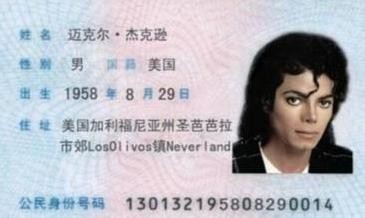 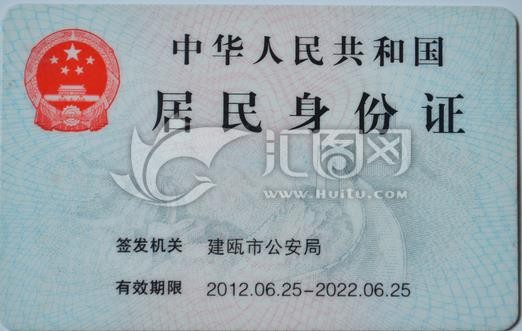 5、法定代表人授权委托书本授权委托书声明：我 	（姓名）系 	（投标人名称）的法定代表人，现授权委托 	（投标人名称）的 	（姓名）为我的代理人，以本公司的名义参加 	（招标人）的 	招标工程的投标活动。代理人在参加整个工程招标投标活动、合同谈判过程中所签署的一切文件和处理与之有关的一切事物，我均予以承认。代理人： 	性别： 	年龄： 	单	位： 	部门： 	职务： 	代理人无转委权。特此委托。投标人： 	（盖章）法定代表人： 	（盖章）日期： 	年 	月 	日附：代理人身份证扫描件（正反双面）6、制造商授权书（代理商需提供）致： 	（招标人）我单位 	（制造商名称）是按 	（国家／地区名称）法律成立的一家制造商，主要营业地点设在 	（制造商地址）。兹授权按 	（国家／地区名称）的法律正式成立的，主要营业地点设在 	（投标人的单位地址）的 	（投标人名称）以我单位制造的 	（设备名称）进行 	（项目名称）投标活动。我单位同意按照中标合同供货，并对产品质量承担责任。授权期限： 	投标人名称（盖章）： 	法定代表人（盖章）： 	制造商名称：（盖章） 	法定代表人：（盖章） 	7、联合体协议书无 8、联合体主办方证明书无 9、投标人概况注：1.投标人应根据投标人须知第 3.5.1 项的要求在本表后附相关证明材料。2.如果投标人须知第 1.4.1 项对投标设备制造商的资质提出了要求，投标人应根据投标人须知第3.5.1 项的要求在本表后附相关资质证书原件扫描件。10、投标人近年财务状况表注：1.投标人应根据投标人须知第 3.5.2 项的要求在本表后附相关证明材料。2.对于可以现货供应的标准设备（非定制设备），投标人的财务状况一般不宜作为审查投标人履约能力的因素。11、近年完成类似业绩表12、投标人近年发生的诉讼及仲裁情况注：投标人应根据投标人须知第 3.5.5 项的要求附相关证明材料。13、投标设备技术性能指标的详细描述14、技术支持资料注：包括（但不限于）设备的相关技术性能指标检测报告（由符合相关法律法规及规定认可的第三方机构出具）、认证证书、获奖证书等。上述材料均须原件扫描件。15、技术服务和质保期服务计划1、供货保证措施2、安装、调试、考核、验收保证措施3、技术服务人员配备4、承诺质保期5、质保期内相关承诺6、售后服务承诺及措施7、维保响应时间8、培训计划9、其他承诺注：上述内容包括但不限于此，投标人可自行根据本次设备采购的招标要求作出有利于招标人评审的增减。投标人没有被限制或取消投标资格的承诺函致：（招标人）（招标代理机构）我公司（投标人名称）作为（项目名称）项目（以下简称“本项目”）的投标人在此郑重承诺。我公司承诺我方没有违反现行法律、法规及有关文件规定而被限制投标情形或者没有被有关行政监督部门限制或取消投标资格情形；否则，仍然投标的行为将被纳入乌鲁木齐市建筑业企业诚信评价予以扣分；若中标也将被取消中标资格。特此承诺！投标人名称：（公章）法定代表人或其授权代表：（盖章）日期：第七章 补充条款1、本工程在中标通知书发出前，中标人必须按照《关于在招标投标活动中全面开展行贿犯罪档案查询的通知》（高检会【2015】3号）规定进行行贿犯罪档案查询。中标人自行到《中国裁判文书网》（http://wenshu.court.gov.cn/）查询，需查询中标单位和法人，截图加盖投标人公章。工    程    名    称：乌鲁木齐市林业和草原局（乌鲁木齐市园林管理局）明月路（春华街至观岭街）、东庭街（德馨路至秋实路）、长乐街（东二环至秋实路）道路两侧30米景观带建设项目-自动化中水灌溉设备采购项目招   标   人 （盖章）：乌鲁木齐市林业和草原局(乌鲁木齐市园林管理局)法  人  代 表（盖章）：翟勤盈联       系       人：李霞电                话：0991-5831527传                真：/ 详    细    地    址：乌鲁木齐市公园北街88号 招标代理机构 （盖章）：新疆卓捷工程造价咨询有限公司法  人  代 表（盖章）：席平 联       系       人：蒋鹏达电                话：18690297103传                真：/ 详    细    地    址：乌鲁木齐市高新区（新市区）高新街北二巷西安大厦二楼条款号条款名称编列内容1.1.2招标人名称：乌鲁木齐市林业和草原局（乌鲁木齐市园林管理局）地址：乌鲁木齐市公园北街88号联系人：李霞电话：0991-58315271.1.3招标代理机构名称：新疆卓捷工程造价咨询有限公司地址：乌鲁木齐市高新区（新市区）高新街北二巷西安大厦二楼联系人：蒋鹏达电话：186902971031.1.4招标项目名称招标项目编号招标项目名称：乌鲁木齐市林业和草原局（乌鲁木齐市园林管理局）明月路（春华街至关岭街）、东庭街（德馨路至秋实路）、长乐街（东二环至秋实路）道路两侧30米景观带建设项目-自动化中水灌溉设备采购项目招标项目编号：XJZJZB2020-0221.1.6招标方式和资格审查方式招标方式：公开招标资格审查方式：资格后审1.2.1资金来源及比例政府投资100%1.2.2资金落实情况已落实1.3.1招标范围乌鲁木齐市林业和草原局（乌鲁木齐市园林管理局）明月路（春华街至观岭街）、东庭街（德馨路至秋实路）、长乐街（东二环至秋实路）道路两侧30米景观带建设项目-自动化中水灌溉设备采购招标文件及答疑补充文件内所有内容1.3.2交货期、质保期交货期：15 日历日质保期：10年1.3.3交货地点甲方指定交货地点1.3.4技术性能指标详见第五章供货要求1.4.1投标人资质条件、能力、信誉1、投标人必须符合《中华人民共和国政府采购法》第二十二条规定的条件；①具有独立承担民事责任的能力； ②具有良好的商业信誉和健全的财务会计制度；③具有履行合同所必需的设备和专业技术能力；④有依法缴纳税收和社会保障资金的良好记录；⑤参加政府采购活动前三年内，在经营活动中没有重大违法记录；⑥法律、行政法规规定的其他条件。2、投标人具有合法有效的营业执照，且营业范围包含灌溉产品及污水处理设备的销售、安装或机械设备的销售、安装等相关内容。3、投标人须提供在“信用中国”（www.creditchina.gov.cn）和中国政府采购网（www.ccgp.gov.cn）网站上未被列入失信被执行人、重大税收违法案件当事人名单以及政府采购严重违法失信行为记录名单的网页打印件（网页打印件须自竞争性磋商文件发布之日起至投标截止时间从上述网站中打印）。“中国裁判文书网”（http://wenshu.court.gov.cn/）查询网页打印件。  4、法定代表人参加投标的，应提供法定代表人居民身份证原件；法定代表人授权人参加投标的，应提供法定代表人授权书及被授权人居民身份证原件；5、本次招标不接受联合体投标；6、其他说明: ① 与招标人存在利害关系可能影响招标公正性的法人、其他组织或者个人，不得参加投标: ② 单位负责人为同一人或者存在控股、管理关系的不同单位，不得参加同一标段投标或者未划分标段的同一招标项目投标。违反上述两款规定的，相关投标均无效。1.4.2是否接受联合体投标接受不接受1.4.3投标人不得存在的其他情形被有关行政监督部门限制或取消投标资格的情形1.9.1投标预备会召开不召开1.10.1分包允许不允许2.1构成招标文件的其他资料/2.2.1投标人要求澄清招标文件投标文件递交截止时间15日前，由投标人的委托代理人提交书面材料（盖公章）至采购代理机构（新疆卓捷工程造价咨询有限公司），招标人将以招标文件补充形式及时予以解答，并以书面（或公告）形式将澄清或者修改的内容通知所有购买了招标文件的供应商；在投标截止时间前15日内，采购人、采购代理机构不再受理投标人提出的问题。2.2.2招标文件澄清投标文件递交截止时间15日前，由投标人的委托代理人提交书面材料（盖公章）至采购代理机构（新疆卓捷工程造价咨询有限公司），招标人将以招标文件补充形式及时予以解答，并以书面（或公告）形式将澄清或者修改的内容通知所有购买了招标文件的供应商；在投标截止时间前15日内，采购人、采购代理机构不再受理投标人提出的问题。2.3.1招标文件修改招标采购单位对已发出的招标文件进行澄清或者修改，将在招标文件要求的投标文件递交截止时间十五日前进行，并以书面（或公告）形式将澄清或者修改的内容通知所有购买了招标文件的供应商。该澄清或者修改的内容为招标文件的组成部分。3.2.1增值税税金的计算方法/3.2.4最高投标限价1247.587119万元3.2.5投标报价的其他要求/3.3.1投标有效期60日历日3.4.1投标保证金投标保证金的金额：200000.00元（贰拾万元整人民币）投标保证金的形式：电汇、网银等非现金形式。账户名称：新疆卓捷工程造价咨询有限公司）开户行：中国建设银行股份有限公司乌鲁木齐高新区支行公司税号：91650100MA776L9G45银行账号：6505.0188.8637.0000.0371银行行号：105881000833咨询电话：0991-3670560附注：河马泉明月路、东庭街、长乐街两侧30米中水灌溉设备采购投标保证金投标保证金必须在投标文件递交截止时间前确保到帐；投标人未按招标文件要求提交投标保证金的，投标文件无效。3.4.4其他可以不予退还投标保证金的情形有下列情形之一的，投标保证金不予退还：（1）投标人在提交投标文件截止时间后撤回投标文件的；
（2）投标人在投标文件中提供虚假材料的；
（3）除因不可抗力或招标文件认可的情形以外，中标投标人不与招标人签订合同的；
（4）投标人与招标人、其他投标人或者招标代理机构恶意串通的；
（5）招标文件规定的其他情形；（6）符合法律、法规规定的其他情形的。3.5资格审查资料的特殊要求有无3.5.2财务状况提供财务状况表（需提供2019年度财务审计报告复印件（至少应包括审计意见、财务报表（资产负债表、利润表、现金流量表），2020年新成立公司不提供）；3.5.3近年完成的类似项目情况的时间要求2015年1月1日-至今3.5.5近年发生的诉讼及仲裁情况的时间要求/3.6.1是否允许递交备选投标方案不允许3.7.3投标文件份数及其他要求正本一份、副本六份；电子版投标文件一份（Word、Pdf或JPG格式均可），存储于U盘中，单独密封，随投标文件一同递交；投标文件一律不退。用于开标唱标单独提交的“开标一览表”（一份）。3.7.4投标文件的印制和签署1、投标文件份数详见投标人须知前附表。投标文件的正本和副本应在其封面右上角清楚地标明“正本”或“副本”字样。若正本和副本有不一致的内容，以正本书面投标文件为准。2、 投标文件的正本和副本均需打印或用不褪色、不变质的墨水书写，并按招标文件规定签字和盖章。投标文件副本可采用正本的复印件，电子文档采用U盘制作。用于开标唱标单独提交的“开标一览表”应为原件。3、 投标文件的打印和书写应清楚工整，任何行间插字、涂改或增删，必须由投标人的法定代表人或其授权代表签字或盖个人印章。字迹潦草、表达不清或可能导致非唯一理解的投标文件可能视为无效投标。4、投标文件正本和副本必须死页左侧胶装成册并编码否则视为无效投标。5、投标文件应根据招标文件的要求制作，签署、盖章和内容应完整，如有遗漏，将被视为无效投标。6、投标文件统一用A4幅面纸印制。4.1.1投标文件密封和标记要求1、投标人应在投标文件正本和所有副本的封面上注明投标人名称、招标编号、项目名称及分包号（如有分包）。2、投标文件正本、所有副本和招标文件要求单独提交的开标一览表、电子文档，应分别封装于不同的密封袋内，密封袋上应分别标上“正本”、“副本”、“开标一览表”、“电子文档”字样，并注明投标人名称、招标编号、项目名称及分包号（如有分包）。3、所有外层密封袋的封口处应粘贴牢固，并加贴封条加盖密封章（投标人印章）。4、未按以上要求进行密封和标注的投标文件将被拒绝。4.2.1投标截止时间2020年7月30日10:30（北京时间）4.2.2递交投标文件地点新疆卓捷工程造价咨询有限公司开标厅（乌鲁木齐市高新区（新市区）高新街北二巷西安大厦二楼）4.2.3投标文件是否退还否5.1开标时间和地点时间：2020年7月30日11:00（北京时间）地点：新疆卓捷工程造价咨询有限公司开标厅（乌鲁木齐市高新区（新市区）高新街北二巷西安大厦二楼）6.1.1评标委员会的组建1、评标委员会构成：7人，其中招标人代表1人，专家6人； 2、评标专家确定方式：随机抽取3、评标专家专业分类：根据国家九部委《关于评标专家专业分类标准（试行）的通知》【发改法规（2010）1538号】规定，本工程评标专家的分类为工程设备采购。4、评标委员会招标人代表要求：招标人在职人员，且应当具备工程建设类高级工程师职称或者工程建设类注册执业资格。开标时须携带本人职称证书原件或注册执业资格证书原件及复印件及招标人出具的授权委托书参与评标，非本单位工作人员不得参与评标，一经发现，取消其评标资格。6.3.2评标委员会推荐中标候选人的人数3名7.1中标候选人公示媒介及期限公示媒介：新疆政府网（http://ggzy.wlmq.gov.cn） 公示期限： 1 工作日7.4是否授权评标委员会确定中标人是否7.6.1履约保证金要求履约保证金的形式：履约保函形式；履约保证金的金额：合同价款的10%不要求9是否采用电子招标投标是否10评标因素权重分配值详细评审权重： 70 %投标报价打分权重： 30 %11低于成本价投标人的报价明显低于其他通过符合性审查投标人的报价，有可能影响产品质量或者不能诚信履约的，投标人应在评标现场合理的时间内提供书面说明，必要时提交相关证明材料；投标人不能证明其报价合理性的，评标委员会应当将其作为无效投标处理。12其他现场证件查验：投标人开标时需携带授权委托书、被授权人身份证（若为法人参与开标只需提供法人身份证）原件、合法有效满足投标人资格要求的营业执照原件或加盖公章的复印件、投标保证金交纳凭证复印件一份。招标代理服务费根据发改价格[2011]534号及计价格[2002]1980号文件下浮20%计算的代理服务收费标准收取。序号投标人密封情况投标保证金投标报价（元）交货期（日历日）备注投标人代表签名最高投标限价：最高投标限价：最高投标限价：最高投标限价：最高投标限价：最高投标限价：最高投标限价：最高投标限价：序号标准1具有合法有效的营业执照，且营业范围包含灌溉产品及污水处理设备的销售、安装或机械设备的销售、安装等相关内容。2服务期（供货期）及质保期符合招标文件规定期限；3只允许有一个报价，任何有选择的报价招标人将不予接受，且单价及总价不得高于招标文件规定的相应单价控制价及总价控制价（预算价），否则投标文件被拒绝评审4投标文件不得附有招标人不能接受的条件；5不存在被有关行政监督部门限制或取消投标资格的情形。6投标人无违反《本招标项目禁止投标人串标、弄虚作假投标特别条款》的行为。注：1、 该环节评审中，有一项不满足上述审查标准的，评标委员会将认定该投标人不通过资格审查，投标文件将被拒绝。并且不允许投标人通过修改或撤销其不符合要求的差异或保留，使之成为具有响应性的投标。2、该环节评审中，如果合格投标人不足三个的，评标委员会应认定本次招标的投标人数量没有竞争力，宣布本次招标失败。业主将重新组织招标活动。注：1、 该环节评审中，有一项不满足上述审查标准的，评标委员会将认定该投标人不通过资格审查，投标文件将被拒绝。并且不允许投标人通过修改或撤销其不符合要求的差异或保留，使之成为具有响应性的投标。2、该环节评审中，如果合格投标人不足三个的，评标委员会应认定本次招标的投标人数量没有竞争力，宣布本次招标失败。业主将重新组织招标活动。序号条款号标准13.1.1（1）投标承诺书必须按招标文件规定格式完整提供，并要加盖投标人章、法定代表人章。23.1.1（2）分项报价表必须按招标文件规定格式完整提供。33.1.1（3）法定代表人身份证明书必须按招标文件规定格式完整提供，并要加盖投标人章。43.1.1（4）法定代表人授权委托书必须按招标文件规定格式完整提供，并要加盖投标人章、法定代表人章。53.1.1（6）投标人概况必须按招标文件规定格式完整提供63.1.1（8）投标材料质量标准的详细描述必须提供73.1.1（9）技术支持资料必须提供83.1.1（10）技术服务和质保期服务计划必须提供93.4.2投标人须在招标文件规定时间内按照招标文件规定缴纳投标保证金，未按照招标文件规定缴纳投标保证金的，其投标文件将被拒绝。需提供投标保证金缴纳凭证原件扫描件10投标人无违反《本招标项目禁止投标人串标、弄虚作假投标特别条款》的行为。注：该环节评审中，有一项不满足上述审查标准的，评标委员会将认定该投标人不通过审查，投标文件将被拒绝。并且不允许投标人通过修改或撤销其不符合要求的差异或保留，使之成为具有响应性的投标。2、该环节评审中，如果合格投标人不足三个的，评标委员会应认定本次招标的投标人数量没有竞争力，宣布本次招标失败。业主将重新组织招标活动。注：该环节评审中，有一项不满足上述审查标准的，评标委员会将认定该投标人不通过审查，投标文件将被拒绝。并且不允许投标人通过修改或撤销其不符合要求的差异或保留，使之成为具有响应性的投标。2、该环节评审中，如果合格投标人不足三个的，评标委员会应认定本次招标的投标人数量没有竞争力，宣布本次招标失败。业主将重新组织招标活动。注：该环节评审中，有一项不满足上述审查标准的，评标委员会将认定该投标人不通过审查，投标文件将被拒绝。并且不允许投标人通过修改或撤销其不符合要求的差异或保留，使之成为具有响应性的投标。2、该环节评审中，如果合格投标人不足三个的，评标委员会应认定本次招标的投标人数量没有竞争力，宣布本次招标失败。业主将重新组织招标活动。序号评分项目标准分评分标准1管理水平、技术力量和机械设备15技术力量雄厚，装备齐全，设备配置合理，通过相关技术质量认证[10-15分]；技术力量一般，装备较全，设备配置较合理，通过相关技术质量认证[5-10）；技术力量较弱，装备较差，设备配置不合理，通过相关技术质量认证[0-5）；2企业经营业绩18投标人近五年（2015年1月1日-至今）的类似业绩不少于2项，得3分； 每多提供1项类似业绩得3分；满分18分；（内容须包括中水灌溉设备系统及自动化设备相关内容，须提供中标通知书或供货合同，若投标人为经销商时，须提供经销商的销售业绩）。3企业生产能力10企业生产能力较强，能够满足供货方各种需求[7-10分]；企业生产能力一般，能够满足供货方一般需求[3-7分）；企业生产能力较弱，不能满足供货方需求[0-3分）；4产品质量性能20产品质量、性能满足设计及招标文件要求，产品性价比高，技术应答无偏离[14-20分]；产品质量、性能基本满足设计及招标文件要求，产品性价比一般，技术应答基本无偏离[8-14分）；产品质量、性能差，产品性价比低，技术应答有偏离[0-8分）；5售后服务及零配件供应的可靠性15有优质售后服务措施和零配件及时可靠的供应方案[10-15分]；有售后服务措施和零配件的供应方案[5-10分）；没有售后服务措施或零配件供应方案[0-5分）；6企业的承诺、优惠条件14有非常满意的承诺和优惠条件[10-14分]；有较好的承诺和优惠条件[6-10分）；承诺较差、优惠条件一般[0-6分）；7标函质量及履约措施8标函编制内容完整、齐全、叙述严谨，标书无涂改、错页、漏页现象，履约措施具体、合理、可行[4-8分]；标函编制内容不完整、叙述简单，标书有涂改、错页、漏页现象，履约措施不具体[0-4分）；合计合计100100得分得分合计*70%合计*70%注：1、评委应在认真理解本招标文件和工程有关情况后，做出客观、公正须自己负责的评审。2、评委对所有投标人的同一评审项目评分横向对比相差25%时，需在《投标文件详细评审意见书》写明原因。3、每个评分项目赋分值（如有）只保留小数点后两位。4、投标人该环节评审得分等于去掉评委中最高和最低评分后的算术平均值乘以商务标权重。注：1、评委应在认真理解本招标文件和工程有关情况后，做出客观、公正须自己负责的评审。2、评委对所有投标人的同一评审项目评分横向对比相差25%时，需在《投标文件详细评审意见书》写明原因。3、每个评分项目赋分值（如有）只保留小数点后两位。4、投标人该环节评审得分等于去掉评委中最高和最低评分后的算术平均值乘以商务标权重。注：1、评委应在认真理解本招标文件和工程有关情况后，做出客观、公正须自己负责的评审。2、评委对所有投标人的同一评审项目评分横向对比相差25%时，需在《投标文件详细评审意见书》写明原因。3、每个评分项目赋分值（如有）只保留小数点后两位。4、投标人该环节评审得分等于去掉评委中最高和最低评分后的算术平均值乘以商务标权重。注：1、评委应在认真理解本招标文件和工程有关情况后，做出客观、公正须自己负责的评审。2、评委对所有投标人的同一评审项目评分横向对比相差25%时，需在《投标文件详细评审意见书》写明原因。3、每个评分项目赋分值（如有）只保留小数点后两位。4、投标人该环节评审得分等于去掉评委中最高和最低评分后的算术平均值乘以商务标权重。序号评分项目评审意见1管理水平、技术力量和机械设备2企业经营业绩3企业生产能力4产品质量性能5售后服务及零配件供应的可靠性6企业的承诺、优惠条件7标函质量及履约措施序号评审项目评分标准1投标报价评标基准价即满足招标文件要求且投标价格最低的投标报价。投标报价得分=（评标基准价/投标报价）×报价部分权重×100本项目报价部分权重值为30%1投标报价因落实政府采购政策进行价格调整的，以调整后的价格计算评标基准价和投标报价。政府采购价格折扣优惠政策说明中小企业根据工信部等部委发布的《关于印发中小企业划型标准规定的通知》（工信部联企业〔2011〕300号），按照本次采购标的所属行业的划型标准，符合条件的中小企业须提供自拟格式的《中小企业声明函》。政府采购价格折扣优惠政策说明中小企业根据财政部发布的《政府采购促进中小企业发展暂行办法》（财库〔2011〕181号）规定，对小型和微型企业产品的投标价格给予6%的折扣。政府采购价格折扣优惠政策说明中小企业小、微企业只有提供本企业制造的货物、承担的工程或者服务，或者提供其他小、微企业制造的货物，享受投标货物的价格折扣，须如实填写自拟格式的《适用政府采购价格折扣优惠政策投标货物明细表》；小型、微型企业提供中型企业制造的货物或使用大型企业注册商标货物的，视同为中型企业。政府采购价格折扣优惠政策说明监狱企业根据财库〔2014〕68号《财政部司法部关于政府采购支持监狱企业发展有关问题的通知》，能够提供由省级以上监狱管理局、戒毒管理局（含新疆生产建设兵团）出具的“属于监狱企业的证明文件”的监狱企业，视同小型、微型企业。政府采购价格折扣优惠政策说明福利企业根据财库〔2017〕141号《财政部民政部中国残疾人联合会关于促进残疾人就业政府采购政策的通知》，符合享受政府采购支持政策的残疾人福利性单位条件且提供自拟格式的《残疾人福利性单位声明函》的残疾人福利性单位，视同小型、微型企业。评分注意事项：   因落实政府采购政策进行价格调整的，评标委员会应记录价格调整的依据、计算过程及计算结果。评分注意事项：   因落实政府采购政策进行价格调整的，评标委员会应记录价格调整的依据、计算过程及计算结果。评分注意事项：   因落实政府采购政策进行价格调整的，评标委员会应记录价格调整的依据、计算过程及计算结果。序号名称规格单位数量备注1进排气阀φ32个252含税到场落地价2中水专用地埋喷头De25，TS-UNITE-1510个3222含税到场落地价3中水专用地埋喷头De20，TS-UNITE-510个1361含税到场落地价4中水专用离子驱根滴灌管φ20,压力补偿式米71300含税到场落地价5高压鞍座            63 × 1/2″个1180含税到场落地价6高压六角对丝          1/2″ 1/2″个1070含税到场落地价7高压锁扣内丝三通        20× 1/2″× 20个1070含税到场落地价8高压锁扣外丝直接       20 × 1/2″ 个110含税到场落地价9高压锁扣直接           20 × 20 个267含税到场落地价10滴灌管堵头         φ20个2560含税到场落地价11主控系统编制多重灌溉程序，配置智能数控无人化管理界面，并及时发送故障警报台1含税到场落地价（含安装）12QAC M-DCQAC M-DC 12/4台1含税到场落地价（含安装）13控制器配件（含天线套装，太阳能电池板）QAC M-DC套1含税到场落地价（含安装）14模块式无线数字控制箱（含调压）2"-3输出套17含税到场落地价（含安装）15模块式无线数字控制箱（含调压）2"-4输出套50含税到场落地价（含安装）序号灌溉设备项目特征单位数量单价（元）总价（元）备注1进排气阀1）尺寸：φ32
2) 连接方式：螺纹接口；
3) 材质：玻璃纤维增强尼龙；
4) 最大排气量：80方/小时；个58含税到场落地价2中水专用地埋喷头De25中水专用地埋喷头(TS-UNITE-1510)1、喷洒角度25°-360°可调，喷嘴仰角25°；2、工作压力：2.0-8.0bar；3、射程：6.9-15.6m；4、流量：0.11-1.9m³/h；5、整体高度：188mm；6、弹出高度：105mm；7、进水口径：3/4”内螺纹；8、材质：塑钢和ABS工程塑料，强度高、耐腐蚀；材质及功能要求：1、喷嘴和内装滤网拆换方便升降柱具有自动清洗功能，能适应极其恶劣的现场条件，保证喷头 可靠运行 整个内芯可从喷头顶部旋出，清洗维修方便2、集全圆和可调角度喷洒于一体3、射程调节螺钉可减少25%射程4、配有不同射程的喷嘴（可互换）及调节工具5、调节更加简便、更加直观的调节角度个690含税到场落地价3中水专用地埋喷头De20中水专用地埋喷头(TS-UNITE-510)1、工作压力：2.0-4.5bar；2、射程：4.7-8.8m；3、流量：0.23-0.97m³/h；4、整体高度：145mm，弹出高度：100mm；5、进水口径：1/2”内螺纹；材质及功能要求：1、采用工程塑料合金，内置高强不锈钢弹簧，耐化学物质腐蚀，使用寿命长；2、升降柱具有快速自清洗功能；3、灌溉强度低，不易产生地面径流；4、止溢功能，可防止低水头损失造成的泥泞侵蚀土壤；5、射程可控，需适应复杂地形地貌；个66含税到场落地价4中水专用离子驱根滴灌管1) 管径：De20；
2) 壁厚：1.2mm；
3) 滴头间距：0.5m；
4) 滴头流量：1.0L/H；
5) 最大工作压力：0.4MPa；
6) 压力补偿范围：0.05-0.4MPa；
7) 滴头流道尺寸（宽-深-长）1.26×0.7×40mm；
8) 单侧设计最大铺设长度：300m；
9) 中水专用警示色：紫色；
10) 内镶贴片式滴头功能：具有抗菌驱根、压力补偿、自清洗及防负压吸泥功能；
11) 滴灌管添加独特材质，防生物侵袭及藻类滋生，可适用于各种水质，耐腐蚀、抗氧化米14655含税到场落地价5高压鞍座            63 × 1/2″, 黑色，PPB材质，耐腐蚀、抗氧化个210含税到场落地价6高压六角对丝          1/2″ 1/2″, 黑色，PPB材质，耐腐蚀、抗氧化个180含税到场落地价7高压锁扣内丝三通        20×1/2″×20,棕色，PPB材质，耐腐蚀、抗氧化个180含税到场落地价8高压锁扣外丝直接       20 × 1/2″, 棕色，PPB材质，耐腐蚀、抗氧化个30含税到场落地价9高压锁扣直接           20×20, 棕色，PPB材质，耐腐蚀、抗氧化个40含税到场落地价10滴灌管堵头         φ20，黑色，耐腐蚀、抗氧化个420含税到场落地价11模块式无线数字控制箱（含调压）1) 规格：2”-3输出；
2) 压力等级：PN10；
3) 调压范围：11-95psi；
4) 空气流量性能：80m³/h；
5) 过滤精度：120目；
6) 材质:玻璃纤维增强聚酯（航空航天材料）；玻璃纤维增强尼龙；PPB；铜；304不锈钢；
材质特性：
玻璃纤维增强聚酯（航空航天材料）: 采用模压成型工艺，成型后制件表面光滑，平整，强度高、收缩率低，阻燃耐热，可在155度高温条件下长期使用，可抵抗95%的UV辐射；
玻璃纤维增强尼龙：拉伸强度、弯曲强度大，耐腐蚀、抗氧化；
PPB：承压高，耐冲击，耐腐蚀，抗氧化；
模块式无线数字控制箱（含调压）功能：
具备智能数控无人化管理系统信号接收端口；
可集中化管理，方便高效；
模块化组装，安装简便，维护简单；
保护内部元件，安全性能高；
自动进排气，高效防虹吸；
精准过滤，过滤精度120目；
数字调压，调压精确范围广；
数显流量，可准确判断灌溉工况；
多输出可调，灌溉设施调整灵活；套2含税到场落地价（含安装）12模块式无线数字控制箱（含调压）1) 规格：2”-4输出；
2) 压力等级：PN10；
3) 调压范围：11-95psi；
4) 空气流量性能：80m³/h；
5) 过滤精度：120目；
6) 材质:玻璃纤维增强聚酯（航空航天材料）；玻璃纤维增强尼龙；PPB；铜；304不锈钢；
材质特性：
玻璃纤维增强聚酯（航空航天材料）: 采用模压成型工艺，成型后制件表面光滑，平整，强度高、收缩率低，阻燃耐热，可在155度高温条件下长期使用，可抵抗95%的UV辐射；
玻璃纤维增强尼龙：拉伸强度、弯曲强度大，耐腐蚀、抗氧化；
PPB：承压高，耐冲击，耐腐蚀，抗氧化；
模块式无线数字控制箱（含调压）功能：
具备智能数控无人化管理系统信号接收端口；
可集中化管理，方便高效；
模块化组装，安装简便，维护简单；
保护内部元件，安全性能高；
自动进排气，高效防虹吸；
精准过滤，过滤精度120目；
数字调压，调压精确范围广；
数显流量，可准确判断灌溉工况；
多输出可调，灌溉设施调整灵活；套13含税到场落地价（含安装）序号灌溉设备项目特征单位数量单价（元）总价（元）备注1进排气阀1）尺寸：φ32
2) 连接方式：螺纹接口；
3) 材质：玻璃纤维增强尼龙；
4) 最大排气量：80方/小时；个58含税到场落地价2中水专用地埋喷头De25中水专用地埋喷头(TS-UNITE-1510)1、喷洒角度25°-360°可调，喷嘴仰角25°；2、工作压力：2.0-8.0bar；3、射程：6.9-15.6m；4、流量：0.11-1.9m³/h；5、整体高度：188mm；6、弹出高度：105mm；7、进水口径：3/4”内螺纹；8、材质：塑钢和ABS工程塑料，强度高、耐腐蚀；材质及功能要求：1、喷嘴和内装滤网拆换方便升降柱具有自动清洗功能，能适应极其恶劣的现场条件，保证喷头 可靠运行 整个内芯可从喷头顶部旋出，清洗维修方便2、集全圆和可调角度喷洒于一体3、射程调节螺钉可减少25%射程4、配有不同射程的喷嘴（可互换）及调节工具5、调节更加简便、更加直观的调节角度个746含税到场落地价3中水专用地埋喷头De20中水专用地埋喷头(TS-UNITE-510)1、工作压力：2.0-4.5bar；2、射程：4.7-8.8m；3、流量：0.23-0.97m³/h；4、整体高度：145mm，弹出高度：100mm；5、进水口径：1/2”内螺纹；材质及功能要求：1、采用工程塑料合金，内置高强不锈钢弹簧，耐化学物质腐蚀，使用寿命长；2、升降柱具有快速自清洗功能；3、灌溉强度低，不易产生地面径流；4、止溢功能，可防止低水头损失造成的泥泞侵蚀土壤；5、射程可控，需适应复杂地形地貌；个64含税到场落地价4中水专用离子驱根滴灌管1) 管径：De20；
2) 壁厚：1.2mm；
3) 滴头间距：0.5m；
4) 滴头流量：1.0L/H；
5) 最大工作压力：0.4MPa；
6) 压力补偿范围：0.05-0.4MPa；
7) 滴头流道尺寸（宽-深-长）1.26×0.7×40mm；
8) 单侧设计最大铺设长度：300m；
9) 中水专用警示色：紫色；
10) 内镶贴片式滴头功能：具有抗菌驱根、压力补偿、自清洗及防负压吸泥功能；
11) 滴灌管添加独特材质，防生物侵袭及藻类滋生，可适用于各种水质，耐腐蚀、抗氧化米15345含税到场落地价5高压鞍座63 × 1/2″, 黑色，PPB材质，耐腐蚀、抗氧化个250含税到场落地价6高压六角对丝1/2″ 1/2″, 黑色，PPB材质，耐腐蚀、抗氧化个220含税到场落地价7高压锁扣内丝三通20×1/2″×20,棕色，PPB材质，耐腐蚀、抗氧化个220含税到场落地价8高压锁扣外丝直接20 × 1/2″, 棕色，PPB材质，耐腐蚀、抗氧化个30含税到场落地价9高压锁扣直接20×20, 棕色，PPB材质，耐腐蚀、抗氧化个50含税到场落地价10滴灌管堵头φ20，黑色，耐腐蚀、抗氧化个500含税到场落地价11模块式无线数字控制箱（含调压）1) 规格：2”-3输出；
2) 压力等级：PN10；
3) 调压范围：11-95psi；
4) 空气流量性能：80m³/h；
5) 过滤精度：120目；
6) 材质:玻璃纤维增强聚酯（航空航天材料）；玻璃纤维增强尼龙；PPB；铜；304不锈钢；
材质特性：
玻璃纤维增强聚酯（航空航天材料）: 采用模压成型工艺，成型后制件表面光滑，平整，强度高、收缩率低，阻燃耐热，可在155度高温条件下长期使用，可抵抗95%的UV辐射；
玻璃纤维增强尼龙：拉伸强度、弯曲强度大，耐腐蚀、抗氧化；
PPB：承压高，耐冲击，耐腐蚀，抗氧化；
模块式无线数字控制箱（含调压）功能：
具备智能数控无人化管理系统信号接收端口；
可集中化管理，方便高效；
模块化组装，安装简便，维护简单；
保护内部元件，安全性能高；
自动进排气，高效防虹吸；
精准过滤，过滤精度120目；
数字调压，调压精确范围广；
数显流量，可准确判断灌溉工况；
多输出可调，灌溉设施调整灵活；套2含税到场落地价（含安装）12模块式无线数字控制箱（含调压）1) 规格：2”-4输出；
2) 压力等级：PN10；
3) 调压范围：11-95psi；
4) 空气流量性能：80m³/h；
5) 过滤精度：120目；
6) 材质:玻璃纤维增强聚酯（航空航天材料）；玻璃纤维增强尼龙；PPB；铜；304不锈钢；
材质特性：
玻璃纤维增强聚酯（航空航天材料）: 采用模压成型工艺，成型后制件表面光滑，平整，强度高、收缩率低，阻燃耐热，可在155度高温条件下长期使用，可抵抗95%的UV辐射；
玻璃纤维增强尼龙：拉伸强度、弯曲强度大，耐腐蚀、抗氧化；
PPB：承压高，耐冲击，耐腐蚀，抗氧化；
模块式无线数字控制箱（含调压）功能：
具备智能数控无人化管理系统信号接收端口；
可集中化管理，方便高效；
模块化组装，安装简便，维护简单；
保护内部元件，安全性能高；
自动进排气，高效防虹吸；
精准过滤，过滤精度120目；
数字调压，调压精确范围广；
数显流量，可准确判断灌溉工况；
多输出可调，灌溉设施调整灵活；套13含税到场落地价（含安装）序号灌溉设备项目特征单位数量单价合价备注1进排气阀1) φ32
2) 连接方式：螺纹接口；
3) 材质：玻璃纤维增强尼龙；
4) 最大排气量：80方/小时；个27含税到场落地价2中水专用地埋喷头1) De25，TS-UNITE-1510
2) 喷洒角度25°-360°可调，喷嘴仰角25°；
3) 工作压力：2.0-8.0bar；
4) 射程：6.9-15.6m；
5) 流量：0.11-1.9m³/h；
6) 整体高度：188mm；
7) 弹出高度：105mm；
8) 进水口径：3/4”内螺纹；
9) 材质：塑钢和ABS工程塑料，强度高、耐腐蚀；
材质及功能要求：
1) 喷嘴和内装滤网拆换方便升降柱具有自动清洗功能，能适应极其恶劣的现场条件，保证喷头 可靠运行 整个内芯可从喷头顶部旋出，清洗维修方便
2) 集全圆和可调角度喷洒于一体
3) 射程调节螺钉可减少25%射程
4) 配有不同射程的喷嘴（可互换）及调节工具
5) 调节更加简便、更加直观的调节角度个992含税到场落地价3中水专用地埋喷头1) De20，TS-UNITE-510
2) 工作压力：2.0-4.5bar；
3) 射程：4.7-8.8m；
4) 流量：0.23-0.97m³/h；
5) 整体高度：145mm，弹出高度：100mm；
6) 进水口径：1/2”内螺纹；
材质及功能要求：
1) 采用工程塑料合金，内置高强不锈钢弹簧，耐化学物质腐蚀，使用寿命长；
2) 升降柱具有快速自清洗功能；
3) 灌溉强度低，不易产生地面径流；
4) 止溢功能，可防止低水头损失造成的泥泞侵蚀土壤；
5) 射程可控，需适应复杂地形地貌；个255含税到场落地价4中水专用离子驱根滴灌管1) 管径：De20；
2) 壁厚：1.2mm；
3) 滴头间距：0.5m；
4) 滴头流量：1.0L/H；
5) 最大工作压力：0.4MPa；
6) 压力补偿范围：0.05-0.4MPa；
7) 滴头流道尺寸（宽-深-长）1.26×0.7×40mm；
8) 单侧设计最大铺设长度：300m；
9) 中水专用警示色：紫色；
10) 内镶贴片式滴头功能：具有抗菌驱根、压力补偿、自清洗及防负压吸泥功能；
11) 滴灌管添加独特材质，防生物侵袭及藻类滋生，可适用于各种水质，耐腐蚀、抗氧化米17060含税到场落地价5高压鞍座63 × 1/2″, 黑色，PPB材质，耐腐蚀、抗氧化个230含税到场落地价6高压六角对丝1/2″ 1/2″, 黑色，PPB材质，耐腐蚀、抗氧化个210含税到场落地价7高压锁扣内丝三通20×1/2″×20,棕色，PPB材质，耐腐蚀、抗氧化个210含税到场落地价8高压锁扣外丝直接20 × 1/2″, 棕色，PPB材质，耐腐蚀、抗氧化个20含税到场落地价9高压锁扣直接20×20, 棕色，PPB材质，耐腐蚀、抗氧化个40含税到场落地价10滴灌管堵头φ20，黑色，耐腐蚀、抗氧化个460含税到场落地价11模块式无线数字控制箱（含调压）1) 规格：2”-3输出；
2) 压力等级：PN10；
3) 调压范围：11-95psi；
4) 空气流量性能：80m³/h；
5) 过滤精度：120目；
6) 材质:玻璃纤维增强聚酯（航空航天材料）；玻璃纤维增强尼龙；PPB；铜；304不锈钢；
材质特性：
玻璃纤维增强聚酯（航空航天材料）: 采用模压成型工艺，成型后制件表面光滑，平整，强度高、收缩率低，阻燃耐热，可在155度高温条件下长期使用，可抵抗95%的UV辐射；
玻璃纤维增强尼龙：拉伸强度、弯曲强度大，耐腐蚀、抗氧化；
PPB：承压高，耐冲击，耐腐蚀，抗氧化；
模块式无线数字控制箱（含调压）功能：
具备智能数控无人化管理系统信号接收端口；
可集中化管理，方便高效；
模块化组装，安装简便，维护简单；
保护内部元件，安全性能高；
自动进排气，高效防虹吸；
精准过滤，过滤精度120目；
数字调压，调压精确范围广；
数显流量，可准确判断灌溉工况；
多输出可调，灌溉设施调整灵活；套1含税到场落地价（含安装）12模块式无线数字控制箱（含调压）1) 规格：2”-4输出；
2) 压力等级：PN10；
3) 调压范围：11-95psi；
4) 空气流量性能：80m³/h；
5) 过滤精度：120目；
6) 材质:玻璃纤维增强聚酯（航空航天材料）；玻璃纤维增强尼龙；PPB；铜；304不锈钢；
材质特性：
玻璃纤维增强聚酯（航空航天材料）: 采用模压成型工艺，成型后制件表面光滑，平整，强度高、收缩率低，阻燃耐热，可在155度高温条件下长期使用，可抵抗95%的UV辐射；
玻璃纤维增强尼龙：拉伸强度、弯曲强度大，耐腐蚀、抗氧化；
PPB：承压高，耐冲击，耐腐蚀，抗氧化；
模块式无线数字控制箱（含调压）功能：
具备智能数控无人化管理系统信号接收端口；
可集中化管理，方便高效；
模块化组装，安装简便，维护简单；
保护内部元件，安全性能高；
自动进排气，高效防虹吸；
精准过滤，过滤精度120目；
数字调压，调压精确范围广；
数显流量，可准确判断灌溉工况；
多输出可调，灌溉设施调整灵活；套6含税到场落地价（含安装）序号灌溉设备项目特征单位数量单价合价备注1进排气阀1) φ32
2) 连接方式：螺纹接口；
3) 材质：玻璃纤维增强尼龙；
4) 最大排气量：80方/小时；个27含税到场落地价2中水专用地埋喷头1) De25，TS-UNITE-1510
2) 喷洒角度25°-360°可调，喷嘴仰角25°；
3) 工作压力：2.0-8.0bar；
4) 射程：6.9-15.6m；
5) 流量：0.11-1.9m³/h；
6) 整体高度：188mm；
7) 弹出高度：105mm；
8) 进水口径：3/4”内螺纹；
9) 材质：塑钢和ABS工程塑料，强度高、耐腐蚀；
材质及功能要求：
1) 喷嘴和内装滤网拆换方便升降柱具有自动清洗功能，能适应极其恶劣的现场条件，保证喷头 可靠运行 整个内芯可从喷头顶部旋出，清洗维修方便
2) 集全圆和可调角度喷洒于一体
3) 射程调节螺钉可减少25%射程
4) 配有不同射程的喷嘴（可互换）及调节工具
5) 调节更加简便、更加直观的调节角度个433含税到场落地价3中水专用地埋喷头1) De20，TS-UNITE-510
2) 工作压力：2.0-4.5bar；
3) 射程：4.7-8.8m；
4) 流量：0.23-0.97m³/h；
5) 整体高度：145mm，弹出高度：100mm；
6) 进水口径：1/2”内螺纹；
材质及功能要求：
1) 采用工程塑料合金，内置高强不锈钢弹簧，耐化学物质腐蚀，使用寿命长；
2) 升降柱具有快速自清洗功能；
3) 灌溉强度低，不易产生地面径流；
4) 止溢功能，可防止低水头损失造成的泥泞侵蚀土壤；
5) 射程可控，需适应复杂地形地貌；个212含税到场落地价4中水专用离子驱根滴灌管1) 管径：De20；
2) 壁厚：1.2mm；
3) 滴头间距：0.5m；
4) 滴头流量：1.0L/H；
5) 最大工作压力：0.4MPa；
6) 压力补偿范围：0.05-0.4MPa；
7) 滴头流道尺寸（宽-深-长）1.26×0.7×40mm；
8) 单侧设计最大铺设长度：300m；
9) 中水专用警示色：紫色；
10) 内镶贴片式滴头功能：具有抗菌驱根、压力补偿、自清洗及防负压吸泥功能；
11) 滴灌管添加独特材质，防生物侵袭及藻类滋生，可适用于各种水质，耐腐蚀、抗氧化米8240含税到场落地价5高压鞍座            63 × 1/2″, 黑色，PPB材质，耐腐蚀、抗氧化个130含税到场落地价6高压六角对丝          1/2″ 1/2″, 黑色，PPB材质，耐腐蚀、抗氧化个100含税到场落地价7高压锁扣内丝三通        20×1/2″×20,棕色，PPB材质，耐腐蚀、抗氧化个100含税到场落地价8高压锁扣外丝直接       20 × 1/2″, 棕色，PPB材质，耐腐蚀、抗氧化个30含税到场落地价9高压锁扣直接           20×20, 棕色，PPB材质，耐腐蚀、抗氧化个30含税到场落地价10滴灌管堵头         φ20，黑色，耐腐蚀、抗氧化个260含税到场落地价11主控系统1) 集中化远程监测与对灌溉系统中所有组件的控制；
2) 实时连续对所有系统组件的性能分析和状态报告；
3) 即时发现设备故障发送报告至移动终端和控制中心。
4) 集成的编程界面同时显示水量，灌溉时间，时间和流量组合；
5) 持客户服务器；
6) 可直观、方便地定制图形用户界面；
7) 地图，图纸和照片可导入系统图像库和设置。
8) 可定期生成工作报告和趋势分析；
9) 传感器数据自动录入系统中并在图表中显示。根据条件和方案，可以预设启动、暂停、恢复或停止的逻辑点；
10) 监测灌溉入口和出口，如实显示任何流量变化（例如，如果入口流量高于出口流量，说明管道可能破裂或泄漏）；
11) 用户可自定义的事件消息。用户自定义的事件自动记录并报告给系统，提醒用户注意任何系统故障和其它“关键的”和“需要知道的”事件；
12) 可多级密码授权；
13) 具备智能数控无人化管理系统，并配置专用管理界面；台1含税到场落地价（含安装）12QAC M-DC参数：
1) 类型:12/4；
2) 控制器电源要求：12VDC（太阳能供电）；
3) 通讯选项： RS232、RS485、超高频/甚高频无线电、多点有线；
4) 运行温度：-45℃至85℃；
5) 信号传输距离：2-4km；
6) 软件容量：250输出和250输入 、200个程序 、125条主线 、200程序组；
功能：
1) QAC M-DC主控器不仅承担执行功能也承担中继功能，信号可网络模式下进行多次的跳跃，增强无线信号传输强度 。
2) 内置特高频UHF双向无线电，特高频更适用于远距离传输，信号传输更远更可靠。
3) 可独立运行，储存在QAC M-DC主控器灌溉程序，可在中控系统离线的性况下独立运行，不会因服务器故障造成整个灌溉系统瘫痪。
4) GPRS通讯选择灵活，主控器与中控系统传输通过GPRG通讯，GPRS运营商（移动、联通、电信）可根据主控器安装现场信号强弱灵活选择。
5) 配置更多I/O及灌溉管理程序，充分满足灌溉管理需求。
6) 耗能低，配置低功率无线电装置。
7) 配置避雷及双重保险设施，运行更加安全可靠。
8) 内置智能数控无人化管理系统，配置专用接收及传输端口；台1含税到场落地价（含安装）13控制器配件（含天线套装，太阳能电池板）（1）控制器配件
双重过载保护，双重保护机制，运行更加安全可靠；
模块化连接，直接更换配件，维护方便高效；
QAC M-DC主控器防护箱材质特性优越（箱体材质：玻璃纤维增强聚酯（航空航天材料））；
主控器及控制器配件均在出厂时装配齐全，并安装完整，出厂前测试各个配件通选良好。
安装简单，现场安装时，只需安装预制的连接部件即可。
（2）天线套装参数
型号：OMNI；
材质：玻璃钢全向天线；
类型：12/4；
信号传输距离：2-4km；
技术参数
频率范围MHz:430-450 ;带宽MHz：5  ;垂直面波瓣宽度-°：35；驻波比：≤1.7； 阻抗-Ω：50；最大功率-W：100；
（3）太阳能电池板参数
功率：40W；
尺寸：521*550*25mm；
技术参数
开路电压：21.81V； 短路电流； 2.51A； 最大工作电压： 17.12V； 最大工作电流：≤2.34A； 输出公差： 0 ~ +3%;；
备注：STC（1000V/m2  AM1.5  25°）
规格根据标准测试条件（STC）：辐照度1000V/m2，大气质量AM1.5 ，电池温度 25°套1含税到场落地价（含安装）14模块式无线数字控制箱（含调压）1) 规格：2”-3输出；
2) 压力等级：PN10；
3) 调压范围：11-95psi；
4) 空气流量性能：80m³/h；
5) 过滤精度：120目；
6) 材质:玻璃纤维增强聚酯（航空航天材料）；玻璃纤维增强尼龙；PPB；铜；304不锈钢；
材质特性：
玻璃纤维增强聚酯（航空航天材料）: 采用模压成型工艺，成型后制件表面光滑，平整，强度高、收缩率低，阻燃耐热，可在155度高温条件下长期使用，可抵抗95%的UV辐射；
玻璃纤维增强尼龙：拉伸强度、弯曲强度大，耐腐蚀、抗氧化；
PPB：承压高，耐冲击，耐腐蚀，抗氧化；
模块式无线数字控制箱（含调压）功能：
具备智能数控无人化管理系统信号接收端口；
可集中化管理，方便高效；
模块化组装，安装简便，维护简单；
保护内部元件，安全性能高；
自动进排气，高效防虹吸；
精准过滤，过滤精度120目；
数字调压，调压精确范围广；
数显流量，可准确判断灌溉工况；
多输出可调，灌溉设施调整灵活；套1含税到场落地价（含安装）15模块式无线数字控制箱（含调压）1) 规格：2”-4输出；
2) 压力等级：PN10；
3) 调压范围：11-95psi；
4) 空气流量性能：80m³/h；
5) 过滤精度：120目；
6) 材质:玻璃纤维增强聚酯（航空航天材料）；玻璃纤维增强尼龙；PPB；铜；304不锈钢；
材质特性：
玻璃纤维增强聚酯（航空航天材料）: 采用模压成型工艺，成型后制件表面光滑，平整，强度高、收缩率低，阻燃耐热，可在155度高温条件下长期使用，可抵抗95%的UV辐射；
玻璃纤维增强尼龙：拉伸强度、弯曲强度大，耐腐蚀、抗氧化；
PPB：承压高，耐冲击，耐腐蚀，抗氧化；
模块式无线数字控制箱（含调压）功能：
具备智能数控无人化管理系统信号接收端口；
可集中化管理，方便高效；
模块化组装，安装简便，维护简单；
保护内部元件，安全性能高；
自动进排气，高效防虹吸；
精准过滤，过滤精度120目；
数字调压，调压精确范围广；
数显流量，可准确判断灌溉工况；
多输出可调，灌溉设施调整灵活；套6含税到场落地价（含安装）序号灌溉设备项目特征单位数量单价合价备注1进排气阀1) φ32
2) 连接方式：螺纹接口；
3) 材质：玻璃纤维增强尼龙；
4) 最大排气量：80方/小时；个82含税到场落地价2中水专用地埋喷头1) De25，TS-UNITE-1510
2) 喷洒角度25°-360°可调，喷嘴仰角25°；
3) 工作压力：2.0-8.0bar；
4) 射程：6.9-15.6m；
5) 流量：0.11-1.9m³/h；
6) 整体高度：188mm；
7) 弹出高度：105mm；
8) 进水口径：3/4”内螺纹；
9) 材质：塑钢和ABS工程塑料，强度高、耐腐蚀；
材质及功能要求：
1) 喷嘴和内装滤网拆换方便升降柱具有自动清洗功能，能适应极其恶劣的现场条件，保证喷头 可靠运行 整个内芯可从喷头顶部旋出，清洗维修方便
2) 集全圆和可调角度喷洒于一体
3) 射程调节螺钉可减少25%射程
4) 配有不同射程的喷嘴（可互换）及调节工具
5) 调节更加简便、更加直观的调节角度个361含税到场落地价3中水专用地埋喷头1) De20，TS-UNITE-510
2) 工作压力：2.0-4.5bar；
3) 射程：4.7-8.8m；
4) 流量：0.23-0.97m³/h；
5) 整体高度：145mm，弹出高度：100mm；
6) 进水口径：1/2”内螺纹；
材质及功能要求：
1) 采用工程塑料合金，内置高强不锈钢弹簧，耐化学物质腐蚀，使用寿命长；
2) 升降柱具有快速自清洗功能；
3) 灌溉强度低，不易产生地面径流；
4) 止溢功能，可防止低水头损失造成的泥泞侵蚀土壤；
5) 射程可控，需适应复杂地形地貌；个764含税到场落地价4中水专用离子驱根滴灌管1) 管径：De20；
2) 壁厚：1.2mm；
3) 滴头间距：0.5m；
4) 滴头流量：1.0L/H；
5) 最大工作压力：0.4MPa；
6) 压力补偿范围：0.05-0.4MPa；
7) 滴头流道尺寸（宽-深-长）1.26×0.7×40mm；
8) 单侧设计最大铺设长度：300m；
9) 中水专用警示色：紫色；
10) 内镶贴片式滴头功能：具有抗菌驱根、压力补偿、自清洗及防负压吸泥功能；
11) 滴灌管添加独特材质，防生物侵袭及藻类滋生，可适用于各种水质，耐腐蚀、抗氧化米16000含税到场落地价5高压鞍座            63 × 1/2″, 黑色，PPB材质，耐腐蚀、抗氧化个360含税到场落地价6高压六角对丝          1/2″ 1/2″, 黑色，PPB材质，耐腐蚀、抗氧化个360含税到场落地价7高压锁扣内丝三通        20×1/2″×20,棕色，PPB材质，耐腐蚀、抗氧化个360含税到场落地价8高压锁扣直接           20×20, 棕色，PPB材质，耐腐蚀、抗氧化个107含税到场落地价9滴灌管堵头         φ20，黑色，耐腐蚀、抗氧化个920含税到场落地价10模块式无线数字控制箱（含调压）1) 规格：2”-3输出；
2) 压力等级：PN10；
3) 调压范围：11-95psi；
4) 空气流量性能：80m³/h；
5) 过滤精度：120目；
6) 材质:玻璃纤维增强聚酯（航空航天材料）；玻璃纤维增强尼龙；PPB；铜；304不锈钢；
材质特性：
玻璃纤维增强聚酯（航空航天材料）: 采用模压成型工艺，成型后制件表面光滑，平整，强度高、收缩率低，阻燃耐热，可在155度高温条件下长期使用，可抵抗95%的UV辐射；
玻璃纤维增强尼龙：拉伸强度、弯曲强度大，耐腐蚀、抗氧化；
PPB：承压高，耐冲击，耐腐蚀，抗氧化；
模块式无线数字控制箱（含调压）功能：
具备智能数控无人化管理系统信号接收端口；
可集中化管理，方便高效；
模块化组装，安装简便，维护简单；
保护内部元件，安全性能高；
自动进排气，高效防虹吸；
精准过滤，过滤精度120目；
数字调压，调压精确范围广；
数显流量，可准确判断灌溉工况；
多输出可调，灌溉设施调整灵活；套11含税到场落地价（含安装）11模块式无线数字控制箱（含调压）1) 规格：2”-4输出；
2) 压力等级：PN10；
3) 调压范围：11-95psi；
4) 空气流量性能：80m³/h；
5) 过滤精度：120目；
6) 材质:玻璃纤维增强聚酯（航空航天材料）；玻璃纤维增强尼龙；PPB；铜；304不锈钢；
材质特性：
玻璃纤维增强聚酯（航空航天材料）: 采用模压成型工艺，成型后制件表面光滑，平整，强度高、收缩率低，阻燃耐热，可在155度高温条件下长期使用，可抵抗95%的UV辐射；
玻璃纤维增强尼龙：拉伸强度、弯曲强度大，耐腐蚀、抗氧化；
PPB：承压高，耐冲击，耐腐蚀，抗氧化；
模块式无线数字控制箱（含调压）功能：
具备智能数控无人化管理系统信号接收端口；
可集中化管理，方便高效；
模块化组装，安装简便，维护简单；
保护内部元件，安全性能高；
自动进排气，高效防虹吸；
精准过滤，过滤精度120目；
数字调压，调压精确范围广；
数显流量，可准确判断灌溉工况；
多输出可调，灌溉设施调整灵活；套12含税到场落地价（含安装）投标内容投标总报价小写：￥                                      元     大写：服务期限（供货期）质保期序号名称单位数量投标单价（元）投标报价合计（元）备注1进排气阀个252含税到场落地价2中水专用地埋喷头个3222含税到场落地价3中水专用地埋喷头个1361含税到场落地价4中水专用离子驱根滴灌管米71300含税到场落地价5高压鞍座            个1180含税到场落地价6高压六角对丝          个1070含税到场落地价7高压锁扣内丝三通        个1070含税到场落地价8高压锁扣外丝直接       个110含税到场落地价9高压锁扣直接           个267含税到场落地价10滴灌管堵头         个2560含税到场落地价11主控系统台1含税到场落地价12QAC M-DC台1含税到场落地价（含安装）13控制器配件（含天线套装，太阳能电池板）套1含税到场落地价（含安装）14模块式无线数字控制箱（含调压）套17含税到场落地价（含安装）15模块式无线数字控制箱（含调压）套50含税到场落地价（含安装）合计序号名称单位数量投标单价（元）投标报价合计（元）备注1进排气阀个582中水专用地埋喷头个6903中水专用地埋喷头个664中水专用离子驱根滴灌管米146555高压鞍座个2106高压六角对丝个1807高压锁扣内丝三通个1808高压锁扣外丝直接个309高压锁扣直接个4010滴灌管堵头个42011模块式无线数字控制箱（含调压）套212模块式无线数字控制箱（含调压）套13小计小计总价大写总价大写总价小写总价小写序号名称单位数量投标单价（元）投标报价合计（元）备注1进排气阀个582中水专用地埋喷头个7463中水专用地埋喷头个644中水专用离子驱根滴灌管米153455高压鞍座个2506高压六角对丝个2207高压锁扣内丝三通个2208高压锁扣外丝直接个309高压锁扣直接个5010滴灌管堵头个50011模块式无线数字控制箱（含调压）套212模块式无线数字控制箱（含调压）套13小计小计总价大写总价大写总价小写总价小写序号名称单位数量投标单价（元）投标报价合计（元）备注1进排气阀个272中水专用地埋喷头个9923中水专用地埋喷头个2554中水专用离子驱根滴灌管米170605高压鞍座个2306高压六角对丝个2107高压锁扣内丝三通个2108高压锁扣外丝直接个209高压锁扣直接个4010滴灌管堵头个46011模块式无线数字控制箱（含调压）套112模块式无线数字控制箱（含调压）套6小计小计总价大写总价大写总价小写总价小写序号名称单位数量投标单价（元）投标报价合计（元）备注1进排气阀个272中水专用地埋喷头个4333中水专用地埋喷头个2124中水专用离子驱根滴灌管米82405高压鞍座个1306高压六角对丝个1007高压锁扣内丝三通个1008高压锁扣外丝直接个309高压锁扣直接个3010滴灌管堵头         个26011主控系统台112QAC M-DC台113控制器配件（含天线套装，太阳能电池板）套114模块式无线数字控制箱（含调压）套115模块式无线数字控制箱（含调压）套6小计小计总价大写总价大写总价小写总价小写序号名称单位数量投标单价（元）投标报价合计（元）备注1进排气阀个822中水专用地埋喷头个3613中水专用地埋喷头个7644中水专用离子驱根滴灌管米160005高压鞍座            个3606高压六角对丝          个3607高压锁扣内丝三通        个3608高压锁扣直接           个1079滴灌管堵头         个92010模块式无线数字控制箱（含调压）套1111模块式无线数字控制箱（含调压）个12小计小计总价大写总价大写总价小写总价小写序号招标文件条目号招标文件要求投标文件的应答说明12345投标人名称统一社会信用代码注册资金成立时间注册地址邮政编码员工总数联系方式联系人电话网址传真法定代表人（单位负责人）姓名电话投标人须知要求投标人需具有的各类资质证书类型：等级：证书号基本账户开户银行基本账户银行账号近三年营业额投标人关联企业情况（包括但不限于与投标人法定代表人（单位负责人）为同一人或者存在控 股、管理关系的不同单位投标设备制造商名称投标人须知要求投标设备制造商需具有的资质证书备注序号设备名称规格和型号项目名称项目所在地买方名称买方地址买方联系人姓名：固定电话： 手机：合同价格交货期交货期（日历日）：	天计划开始交货日期：***年***月***日项目概况及投标人履约情况备注注：1.投标人应根据投标人须知第 3.5.3 项的要求在本表后附相关证明材料。2.投标人为代理经销商的，投标人须知第 1.4.1 项要求投标人提供投标设备的业绩的，投标人应按照上表的格式提供投标设备的业绩情况并根据投标人须知第 3.5.3 项的要求在本表后附相关证明材料。注：1.投标人应根据投标人须知第 3.5.3 项的要求在本表后附相关证明材料。2.投标人为代理经销商的，投标人须知第 1.4.1 项要求投标人提供投标设备的业绩的，投标人应按照上表的格式提供投标设备的业绩情况并根据投标人须知第 3.5.3 项的要求在本表后附相关证明材料。